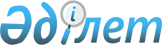 О мерах по реализации Указа Президента Республики Казахстан от 17 июня 2019 года № 24 "О мерах по дальнейшему совершенствованию системы государственного управления Республики Казахстан"Постановление Правительства Республики Казахстан от 12 июля 2019 года № 501.
      В соответствии с Указом Президента Республики Казахстан от 17 июня 2019 года № 24 "О мерах по дальнейшему совершенствованию системы государственного управления Республики Казахстан" Правительство Республики Казахстан ПОСТАНОВЛЯЕТ:
      1. Утвердить прилагаемые:
      1) Положение о Министерстве цифрового развития, инноваций и аэрокосмической промышленности Республики Казахстан;
      2) изменения и дополнения, которые вносятся в некоторые решения Правительства Республики Казахстан.
      2. Реорганизовать Комитет по управлению земельными ресурсами Министерства сельского хозяйства Республики Казахстан путем выделения из него Комитета геодезии и картографии Министерства цифрового развития, инноваций и аэрокосмической промышленности Республики Казахстан.
      3. Переименовать:
      1) республиканское государственное учреждение "Аэрокосмический комитет Министерства цифрового развития, оборонной и аэрокосмической промышленности Республики Казахстан" в республиканское государственное учреждение "Аэрокосмический комитет Министерства цифрового развития, инноваций и аэрокосмической промышленности Республики Казахстан";
      2) республиканское государственное учреждение "Комитет по информационной безопасности Министерства цифрового развития, оборонной и аэрокосмической промышленности Республики Казахстан" в республиканское государственное учреждение "Комитет по информационной безопасности Министерства цифрового развития, инноваций и аэрокосмической промышленности Республики Казахстан";
      3) республиканское государственное учреждение "Комитет телекоммуникаций Министерства цифрового развития, оборонной и аэрокосмической промышленности Республики Казахстан" в республиканское государственное учреждение "Комитет телекоммуникаций Министерства цифрового развития, инноваций и аэрокосмической промышленности Республики Казахстан";
      4) республиканское государственное учреждение "Комитет по государственным материальным резервам Министерства цифрового развития, оборонной и аэрокосмической промышленности Республики Казахстан" в республиканское государственное учреждение "Комитет по государственным материальным резервам Министерства национальной экономики Республики Казахстан";
      5) республиканские государственные учреждения – территориальные подразделения Комитета телекоммуникаций Министерства цифрового развития, оборонной и аэрокосмической промышленности Республики Казахстан согласно приложению 1 к настоящему постановлению;
      6) республиканское государственное учреждение "Научно-исследовательский институт микрографии" Министерства цифрового развития, оборонной и аэрокосмической промышленности Республики Казахстан в республиканское государственное учреждение "Научно-исследовательский институт микрографии" Министерства национальной экономики Республики Казахстан;
      7) республиканские государственные предприятия согласно приложению 2 к настоящему постановлению.
      4. Определить:
      1) Министерство индустрии и инфраструктурного развития Республики Казахстан уполномоченным органом по руководству соответствующей отраслью (сферой) государственного управления в отношении республиканского юридического лица, указанного в пункте 1 приложения 2 к настоящему постановлению;
      2) Министерство цифрового развития, инноваций и аэрокосмической промышленности Республики Казахстан уполномоченным органом по руководству соответствующей отраслью (сферой) государственного управления в отношении республиканского юридического лица, указанного в пункте 2 приложения 2 к настоящему постановлению;
      3) Аэрокосмический комитет Министерства цифрового развития, инноваций и аэрокосмической промышленности Республики Казахстан уполномоченным органом по руководству соответствующей отраслью (сферой) государственного управления в отношении республиканских юридических лиц, указанных в пунктах 3-4 приложения 2 к настоящему постановлению;
      4) Комитет геодезии и картографии Министерства цифрового развития, инноваций и аэрокосмической промышленности Республики Казахстан уполномоченным органом по руководству соответствующей отраслью (сферой) государственного управления в отношении республиканских юридических лиц, указанных в пунктах 5-6 приложения 2 к настоящему постановлению;
      5) Комитет по государственным материальным резервам Министерства национальной экономики Республики Казахстан уполномоченным органом по руководству соответствующей отраслью (сферой) государственного управления в отношении республиканского юридического лица, указанного в пункте 7 приложения 2 к настоящему постановлению.
      5. Комитету государственного имущества и приватизации Министерства финансов Республики Казахстан в установленном законодательством порядке передать:
      1) Министерству цифрового развития, инноваций и аэрокосмической промышленности Республики Казахстан и его ведомствам права владения и пользования государственными пакетами акций и долями участия юридических лиц согласно приложению 3 к настоящему постановлению;
      2) Министерству индустрии и инфраструктурного развития Республики Казахстан права владения и пользования государственными пакетами акций и долями участия юридических лиц согласно приложению 4 к настоящему постановлению.
      6. Министерствам цифрового развития, инноваций и аэрокосмической промышленности, национальной экономики, индустрии и инфраструктурного развития, сельского хозяйства Республики Казахстан совместно с Комитетом государственного имущества и приватизации Министерства финансов Республики Казахстан в установленном законодательством Республики Казахстан порядке принять иные меры, вытекающие из настоящего постановления.
      7. Признать утратившими силу подпункт 2) пункта 1 постановления Правительства Республики Казахстан от 26 марта 2019 года № 142 "О некоторых вопросах Министерства информации и общественного развития Республики Казахстан и Министерства цифрового развития, оборонной и аэрокосмической промышленности Республики Казахстан" (САПП Республики Казахстан 2019 г., № 5-6, ст. 64).
      8. Настоящее постановление вводится в действие со дня его подписания. Положение о Министерстве цифрового развития, инноваций и аэрокосмической промышленности Республики Казахстан
      Сноска. Положение – в редакции постановления Правительства РК от 31.12.2021 № 992 (порядок введения в действие см п.2). Глава 1. Общие положения
      1. Министерство цифрового развития, инноваций и аэрокосмической промышленности Республики Казахстан (далее – Министерство) является государственным органом Республики Казахстан, осуществляющим руководство и межотраслевую координацию в сферах аэрокосмической и электронной промышленности, в области инновационной деятельности, научно-технического развития страны, геодезии, картографии и пространственных данных, обеспечения информационной безопасности в сферах информатизации, "электронного правительства", персональных данных и их защиты, цифровых активов, проектного управления, а также в области связи, развития государственной политики в сфере оказания государственных услуг и по управлению данными (далее – регулируемые сферы).
      Сноска. Пункт 1 – в редакции постановления Правительства РК от 02.05.2023 № 347.


      2. Министерство имеет ведомства:
      1) республиканское государственное учреждение "Аэрокосмический комитет";
      2) республиканское государственное учреждение "Комитет по информационной безопасности";
      3) республиканское государственное учреждение "Комитет телекоммуникаций";
      4) Исключен постановлением Правительства РК от 27.04.2024 № 342.


      5) республиканское государственное учреждение "Комитет государственных услуг".
      6) республиканское государственное учреждение "Комитет искусственного интеллекта и развития инноваций".
      Сноска. Пункт 2 с изменениями, внесенными постановлением Правительства РК от 27.04.2024 № 342.


      3. Министерство осуществляет свою деятельность в соответствии с Конституцией и законами Республики Казахстан, актами Президента и Правительства Республики Казахстан, иными нормативными правовыми актами, а также настоящим Положением.
      4. Министерство является юридическим лицом в организационно-правовой форме государственного учреждения, имеет печати с изображением Государственного Герба Республики Казахстан и штампы со своим наименованием на казахском языке, бланки установленного образца, счета в органах казначейства в соответствии с законодательством Республики Казахстан.
      Сноска. Пункт 4 – в редакции постановления Правительства РК от 12.03.2024 № 169.


      5. Министерство вступает в гражданско-правовые отношения от собственного имени.
      6. Министерство имеет право выступать стороной гражданско-правовых отношений от имени государства, если оно уполномочено на это в соответствии с законодательством Республики Казахстан.
      7. Министерство по вопросам своей компетенции в установленном законодательством порядке принимает решения, оформляемые приказами руководителя Министерства.
      8. Структура и лимит штатной численности Министерства утверждаются в соответствии с действующим законодательством Республики Казахстан.
      9. Местонахождение Министерства: Республика Казахстан, 010000, город Астана, район Есиль, проспект Мәңгілік ел, здание № 55/5.
      Сноска. Пункт 9 – в редакции постановления Правительства РК от 19.10.2022 № 834 (водится в действие по истечении десяти календарных дней со дня его первого официального опубликования).


      10. Настоящее Положение является учредительным документом Министерства.
      11. Финансирование деятельности Министерства осуществляется из республиканского бюджета.
      12. Министерству запрещается вступать в договорные отношения с субъектами предпринимательства на предмет выполнения обязанностей, являющихся функциями Министерства.
      Если Министерству законодательными актами предоставлено право осуществлять приносящую доходы деятельность, то полученные доходы направляются в государственный бюджет, если иное не установлено законодательством Республики Казахстан. Глава 2. Задачи и полномочия государственного органа
      13. Задачи:
      1) формирование и проведение эффективной государственной политики в регулируемых сферах, а также развитие конкурентоспособной аэрокосмической промышленности и обеспечение информационной безопасности в сфере информатизации, реализации государственной политики в области космической деятельности, в сфере персональных данных и их защиты, в области связи, включая распределение и использование национальных ресурсов в области связи, а также участие в пределах своей компетенции в области технического регулирования, обеспечения единства измерений и сфере стандартизации в области связи и обеспечение ее реализации, формирование и обеспечение развития информационно-коммуникационной инфраструктуры, геодезии, картографии и пространственных данных, сферы государственной поддержки инновационной деятельности, развитие внутристрановой ценности в сфере инновационной деятельности, научно-технического развития страны, эффективное развитие и функционирование рынка услуг связи;
      2) осуществление руководства и межотраслевая координация государственных органов в сфере деятельности, отнесенной к компетенции Министерства;
      3) государственное управление и государственный контроль в регулируемых сферах;
      4) обеспечение, в пределах своей компетенции, контроля за соблюдением законодательства Республики Казахстан;
      5) формирование и развитие космической отрасли Республики Казахстан;
      6) создание условий для формирования рынка космических технологий и услуг;
      7) создание законодательной и договорно-правовой базы космической деятельности в Республике Казахстан;
      8) координация работ в пределах своей компетенции по аренде Российской Федерацией комплекса "Байконур";
      9) координация в области почты и связи, а также регулирование деятельности в области почты на территории Республики Казахстан и деятельности лиц, предоставляющих услуги в области связи или пользующихся ими;
      10) осуществление руководства и межотраслевой координации в сфере информатизации и "электронного правительства";
      10-1) осуществление межотраслевой координации по управлению данными;
      10-2) обеспечение реализации государственной политики управления данными;
      10-3) осуществление межотраслевой координации цифровой трансформации государственного управления;
      11) формирование и реализация государственной политики в сфере оказания государственных услуг;
      12) осуществление формирования, развитие и обеспечение инфраструктуры связи Республики Казахстан;
      13) международное сотрудничество в регулируемых сферах в пределах своей компетенции в соответствии с законодательством Республики Казахстан;
      14) формирование государственной политики в сферах информационно-коммуникационных технологий, связи и оказания государственных услуг;
      15) осуществление руководства соответствующей отраслью (сферой) государственного управления;
      16) реализация государственной политики в сфере геодезии, картографии и пространственных данных;
      17) планирование, мониторинг, стимулирование, развитие инновационной системы;
      18) участие в реализации государственной политики в сфере персональных данных и их защиты;
      19) участие в формировании и реализации государственной политики в области государственной поддержки инновационной деятельности;
      19-1) участие в формировании и реализации государственной технологической политики;
      20) осуществление государственной политики в области связи для эффективного функционирования рынка услуг связи;
      21) осуществление государственного регулирования и контроля за деятельностью в области связи в пределах своей компетенции;
      22) формирование и осуществление государственной политики в сфере проектного управления.
      23) формирование и осуществление государственной политики в сфере искусственного интеллекта.
      Сноска. Пункт 13 – с изменениями, внесенными постановлениями Правительства РК от 08.04.2022 № 197 (вводится в действие по истечении десяти календарных дней после дня его первого официального опубликования); от 26.09.2022 № 749; от 16.02.2023 № 133; от 15.03.2023 № 217; от 02.05.2023 № 347; от 04.08.2023 № 644 ; от 27.04.2024 № 342.


      14. Полномочия:
      1) права:
      принимает обязательные для исполнения нормативные правовые акты в пределах своей компетенции;
      запрашивает и получает в установленном законодательством порядке от государственных органов, организаций, их должностных лиц необходимую информацию и материалы;
      вносит Президенту и Правительству Республики Казахстан предложения по совершенствованию деятельности в сферах, регулируемых Министерством;
      вносит предложения по заключению международных договоров (соглашений), проводит переговоры с соответствующими ведомствами зарубежных стран, международными организациями и иностранными юридическими лицами, заключает договоры (соглашения);
      вносит предложения по совершенствованию системы национальной безопасности;
      привлекает к соответствующей ответственности должностных лиц, государственных служащих, действия (или бездействие) которых приводят к нарушению национальных интересов, угрозе национальной безопасности Республики Казахстан;
      2) обязанности:
      использовать бюджетные средства в соответствии с единой бюджетной классификацией, заключенными гражданско-правовыми сделками, нормативными правовыми актами, согласно которым выделены бюджетные средства;
      обеспечить своевременное принятие решения о распределении полученного акционерным обществом (товариществом с ограниченной ответственностью) чистого дохода и перечисление акционерным обществом (товариществом с ограниченной ответственностью) дивидендов (части чистого дохода товарищества с ограниченной ответственностью) на принадлежащие государству акции акционерного общества (доли участия в уставном капитале товарищества с ограниченной ответственностью) в течение десяти дней с даты принятия решения единственного акционера (участника);
      оказывать государственные услуги в соответствии с подзаконными нормативными правовыми актами, определяющими порядок оказания государственных услуг.
      15. Функции:
      1) обеспечение формирования и реализации государственной политики в регулируемых сферах;
      2) осуществление стратегических, регулятивных, реализационных и контрольных функций;
      3) разработка, согласование с уполномоченным органом в сфере разрешений и уведомлений и принятие нормативных правовых актов об утверждении квалификационных требований и перечня документов, подтверждающих соответствие им в регулируемых сферах;
      4) осуществление международного сотрудничества в регулируемых сферах;
      5) разработка и утверждение совместно с уполномоченным органом по предпринимательству проверочных листов, критериев оценки степени риска в соответствии с Предпринимательским кодексом Республики Казахстан;
      6) осуществление противодействия терроризму в пределах установленной законодательством Республики Казахстан компетенции;
      7) разработка, согласование и утверждение в пределах своей компетенции нормативных правовых актов в регулируемых сферах;
      8) осуществление межотраслевой координации в регулируемых сферах;
      9) предъявление в суды исков в соответствии с законодательством Республики Казахстан;
      10) осуществление в пределах компетенции аккредитации объединений субъектов частного предпринимательства, претендующих на участие в проведении экспертизы проектов нормативных правовых актов, консультативных документов регуляторной политики, проектов международных договоров Республики Казахстан, а также международных договоров, участником которых намеревается стать Республика Казахстан, затрагивающих интересы частного предпринимательства;
      11) утверждение состава и положения о деятельности экспертного совета в сфере информатизации;
      12) создание экспертного совета по вопросам частного предпринимательства в соответствии с Предпринимательским кодексом Республики Казахстан;
      13) утверждение подзаконных нормативных правовых актов, определяющих порядок оказания государственных услуг;
      14) ведение казахстанской части совместных межправительственных комиссий (комитетов, советов) и их подкомиссий (подкомитетов, рабочих групп) по сотрудничеству с зарубежными странами в регулируемых сферах;
      15) определение потребности в кадрах в регулируемых сферах;
      16) осуществление по решению Правительства Республики Казахстан права владения и пользования государственным пакетом акций (долями участия в уставном капитале), а также функции уполномоченного органа по руководству соответствующей отраслью (сферой) государственного управления в отношении республиканских государственных предприятий и государственных учреждений, а также организаций, находящихся в доверительном управлении;
      17) обеспечение защиты государственных секретов и служебной информации ограниченного распространения в Министерстве;
      18) обеспечение соблюдения законов и иных нормативных правовых актов Республики Казахстан;
      19) обеспечение реализации проектов и программ в области космической деятельности, включая проведение научно-исследовательских и опытно-конструкторских работ;
      20) утверждение порядка отбора кандидатов в космонавты и присвоения статуса кандидата в космонавты, космонавта;
      21) определение порядка выплаты единовременной компенсации кандидату в космонавты, космонавту при установлении инвалидности, наступившей в результате травмы, увечья, заболевания, полученных при исполнении служебных обязанностей, а также в случае его гибели (смерти) в связи с исполнением служебных обязанностей;
      22) утверждение правил обеспечения кандидата в космонавты, космонавта ежегодными профилактическими осмотрами, медицинским и санаторно-курортным лечением;
      23) утверждение порядка государственной регистрации космических объектов и прав на них;
      24) утверждение положения об отряде космонавтов Республики Казахстан;
      25) утверждение порядка предоставления транспондеров космических аппаратов физическим и (или) юридическим лицам;
      26) определение совместно с Министерством обороны Республики Казахстан порядка планирования космических съемок, получения, обработки и распространения данных дистанционного зондирования Земли из космоса национальным оператором космической системы дистанционного зондирования Земли;
      27) определение совместно с Министерством обороны Республики Казахстан порядка организации и предоставления спутниковых навигационных услуг национальным оператором системы высокоточной спутниковой навигации;
      28) определение национальных операторов космических систем;
      29) утверждение методики расчета затрат на создание, эксплуатацию и развитие объектов космической инфраструктуры;
      30) утверждение правил создания и эксплуатации (применения) космических систем на территории Республики Казахстан, а также в космическом пространстве, космических ракетных комплексов на территории Республики Казахстан;
      31) утверждение правил установления охранных зон объектов наземной космической инфраструктуры в Республике Казахстан по согласованию с заинтересованными государственными органами;
      32) определение порядка утилизации космических объектов и технических средств, выведенных из эксплуатации;
      33) утверждение порядка приемки результатов по завершенным проектам в области космической деятельности;
      34) осуществление международного сотрудничества в области космической деятельности и представление интересов Республики Казахстан в международных организациях и иностранных государствах;
      35) осуществление государственного регулирования в области космической деятельности;
      36) определение порядка маркировки космических объектов Республики Казахстан, запускаемых в космическое пространство, в соответствии с международными стандартами и законодательством Республики Казахстан;
      37) определение порядка осуществления отраслевой экспертизы проектов в области космической деятельности;
      38) обеспечение выполнения обязательств и осуществления прав Республики Казахстан, вытекающих из международных договоров в области космической деятельности и по комплексу "Байконур", а также наблюдение за выполнением другими участниками международных договоров их обязательств;
      39) разработка, согласование и внесение в Правительство Республики Казахстан заключения по планам запусков космических аппаратов и/или испытательных пусков ракет с космодрома "Байконур", осуществляемых Российской Федерацией;
      40) внесение на утверждение в Правительство Республики Казахстан перечня государственных заданий на производство космической техники, создаваемой для Республики Казахстан;
      41) утверждение формы регистра космических объектов;
      42) разработка правовых, административных и иных мер по обеспечению информационной безопасности, осуществление контроля за их реализацией и соблюдением, а также межведомственной координации деятельности по обеспечению информационной безопасности;
      43) утверждение методики и правил проведения испытаний объектов информатизации "электронного правительства" и критически важных объектов информационно-коммуникационной инфраструктуры на соответствие требованиям информационной безопасности;
      44) утверждение правил проведения мониторинга обеспечения информационной безопасности объектов информатизации "электронного правительства" и критически важных объектов информационно-коммуникационной инфраструктуры по согласованию с Комитетом национальной безопасности Республики Казахстан;
      45) утверждение правил проведения мониторинга выполнения единых требований в области информационно-коммуникационных технологий и обеспечения информационной безопасности;
      46) осуществление координации деятельности по управлению интернет-ресурсами и объектами информационно-коммуникационной инфраструктуры при чрезвычайных ситуациях социального, природного и техногенного характера, введении чрезвычайного или военного положения;
      46-1) осуществление закупа системного лицензионного программного обеспечения для государственных органов;
      47) составление протоколов, рассмотрение дел об административных правонарушениях и наложение административных взысканий в порядке, установленном Кодексом Республики Казахстан об административных правонарушениях;
      48) определение администратора и регистратуры доменных имен, утверждение правил регистрации, пользования и распределения доменных имен в пространстве казахстанского сегмента интернета;
      49) утверждение правил функционирования единой национальной резервной платформы хранения электронных информационных ресурсов, периодичности резервного копирования электронных информационных ресурсов критически важных объектов информационно-коммуникационной инфраструктуры;
      49-1) обеспечение резервирования информационных систем государственных органов;
      50) утверждение профилей защиты и методики разработки профилей защиты;
      51) исключен постановлением Правительства РК от 09.07.2024 № 538. 


      52) утверждение порядка и сроков передачи резервных копий электронных информационных ресурсов на единую национальную резервную платформу хранения электронных информационных ресурсов;
      53) согласование правил и сроков представления банками сведений о наличии систем управления информационной безопасностью, а также о соблюдении требований к обеспечению информационной безопасности в Национальный координационный центр информационной безопасности Республики Казахстан;
      54) руководство деятельностью подведомственных организаций по планированию и проведению мероприятий по обеспечению национальной безопасности в пределах своей компетенции;
      55) внесение в Правительство Республики Казахстан предложения, в том числе проектов соответствующих решений, по правовому регулированию вопросов обеспечения информационной безопасности;
      56) внесение предложений об ответственности руководителей государственных органов и организаций за неисполнение требований нормативных правовых актов по вопросам обеспечения информационной безопасности;
      56-1) на ежегодной основе по согласованию с отраслевым советом по профессиональным квалификациям внесение предложений в уполномоченный орган в области признания профессиональных квалификаций по внесению изменений и дополнений в реестр профессий;
      56-2) на ежегодной основе по согласованию с отраслевым советом по профессиональным квалификациям разработка предложений по разработке и (или) актуализации профессиональных стандартов и направление их в уполномоченный орган в области признания профессиональных квалификаций;
      56-3) установление по согласованию с антимонопольным органом цен на товары (работы, услуги), производимые и (или) реализуемые оператором информационно-коммуникационной инфраструктуры "электронного правительства";
      56-4) по согласованию с отраслевым советом по профессиональным квалификациям внесение предложений в уполномоченный орган в области признания профессиональных квалификаций по условиям признания профессиональных квалификаций для рассмотрения на заседании Национального совета по профессиональным квалификациям;
      56-5) разработка и (или) актуализация отраслевых рамок квалификаций в порядке, определенном уполномоченным органом в области признания профессиональных квалификаций;
      56-6) разработка и (или) актуализация профессиональных стандартов на основе Национального классификатора занятий Республики Казахстан, отраслевых рамок квалификаций в порядке, определенном уполномоченным органом в области признания профессиональных квалификаций;
      56-7) утверждение профессиональных стандартов по согласованию с отраслевым советом по профессиональным квалификациям и уполномоченным органом в области признания профессиональных квалификаций с учетом заключения Национальной палаты предпринимателей Республики Казахстан;
      56-8) на ежегодной основе по согласованию с местными исполнительными органами областей, городов республиканского значения и столицы формирование потребности рынка труда в признании профессиональных квалификаций с учетом актуальности профессий в текущем и будущем периодах в порядке, определенном уполномоченным органом в области признания профессиональных квалификаций;
      57) утверждение требования соблюдения национальной безопасности физическими и юридическими лицами при принятии решений по вопросам строительства, эксплуатации и развития сетей связи;
      58) утверждение таблицы распределения полос частот между радиослужбами Республики Казахстан в диапазоне частот от 3 кГц до 400 ГГц для радиоэлектронных средств всех назначений;
      59) утверждение правил охраны сетей телекоммуникаций в Республике Казахстан, включая порядок установления охранных зон и режима работы в них;
      60) утверждение правил присвоения полос частот, радиочастот (радиочастотных каналов), эксплуатации радиоэлектронных средств и высокочастотных устройств, а также проведения расчета электромагнитной совместимости радиоэлектронных средств гражданского назначения;
      61) утверждение правил оформления и выдачи разрешения на использование радиочастотного спектра;
      61-1) утверждение правил проведения конверсии радиочастотного спектра и методики технико-экономического обоснования затрат на проведение конверсии радиочастотного спектра;
      62) утверждение правил присоединения и взаимодействия сетей телекоммуникаций, включая пропуск трафика и порядок взаиморасчетов;
      63) утверждение технических регламентов в области связи;
      63-1) утверждение порядка размещения средств телекоммуникаций на опорах совместного использования;
      63-2) утверждение правил выявления и пресечения работы незаконно эксплуатируемых радиоэлектронных средств, в том числе усилителей сигналов связи, высокочастотных устройств, специального технического оборудования для блокирования радиосигнала, по согласованию с Комитетом национальной безопасности Республики Казахстан, Министерством обороны Республики Казахстан и Министерством внутренних дел Республики Казахстан;
      63-3) организация доступности инфраструктуры связи на территории Республики Казахстан;
      64) определение порядка распределения ресурса нумерации и выделения номеров, а также их изъятия;
      65) исключен постановлением Правительства РК от 09.07.2024 № 538 (вводится в действие с 22.07.2024).


      66) принятие мер по повышению качества оказания государственных услуг с учетом заключения общественного мониторинга качества оказания государственных услуг;
      66-1) координация разработки архитектуры государственных органов при организации предоставления мер государственного стимулирования промышленности по принципу "одного окна";
      66-2) координация цифровой трансформации и реинжиниринга бизнес-процессов в центральных и местных государственных органах;
      66-3) принятие решений по вопросам интеграции государственных объектов информатизации;
      67) утверждение норм, обеспечивающих техническую совместимость сетей и средств телекоммуникаций, показателей качества услуг связи, размеров единиц тарификации;
      68) в пределах своей компетенции, как администрация связи Республики Казахстан, представление и защита интересов Республики Казахстан в международных союзах и организациях связи;
      69) определение порядка определения убытков от повреждения сети и средств телекоммуникаций;
      70) утверждение правил предоставления услуг почтовой связи;
      71) утверждение плана перспективного использования радиочастотного спектра в соответствии с регламентом радиосвязи Международного союза электросвязи;
      72) определение порядка регулирования предельного уровня цен на субсидируемые универсальные услуги связи, оказываемые в сельских населенных пунктах;
      73) выступление от имени Правительства Республики Казахстан и в пределах полномочий, определенных Правительством Республики Казахстан, представление и защита интересов Казахстана в области почтовой связи при взаимодействии с другими государствами, международными союзами и международными организациями;
      74) исключен постановлением Правительства РК от 09.07.2024 № 538.

      75) исключен постановлением Правительства РК от 09.07.2024 № 538 (вводится в действие с 22.07.2024).

      76) исключен постановлением Правительства РК от 09.07.2024 № 538.


      77) определение Национального оператора почты;
      78) утверждение правил выпуска, реализации государственных знаков почтовой оплаты и филателистической продукции;
      79) утверждение правил по присвоению почтовых индексов в Республике Казахстан;
      80) утверждение в пределах своей компетенции нормативных правовых актов в области почты, направленных на совершенствование и развитие почтовой деятельности в Республике Казахстан, и организация их реализации;
      81) утверждение по согласованию с органами национальной безопасности требований к сетям и средствам почтовой связи для целей проведения оперативно-розыскных, контрразведывательных мероприятий, а также правил взаимодействия при внедрении и эксплуатации аппаратно-программных и технических средств проведения оперативно-розыскных, контрразведывательных мероприятий на почтовых сетях Республики Казахстан;
      82) утверждение правил назначения и отзыва полномочий назначенного оператора;
      83) назначение и отзыв полномочий назначенного оператора;
      84) исключен постановлением Правительства РК от 09.07.2024 № 538.

      85) исключен постановлением Правительства РК от 09.07.2024 № 538.

      86) исключен постановлением Правительства РК от 09.07.2024 № 538.


      87) утверждение показателей качества универсальных услуг почтовой связи;
      87-1) утверждение правил возмещения затрат по государственным услугам, оказываемым Национальным оператором почты в сельских населенных пунктах;
      88) утверждение единого перечня персональных данных пользователей услуг оператора почты, необходимого и достаточного для оказания услуг операторами почты;
      89) определение требований к государственным знакам почтовой оплаты в соответствии с актами Всемирного почтового союза;
      90) исключен постановлением Правительства РК от 09.07.2024 № 538.


      91) аккредитация удостоверяющих центров, являющихся юридическими лицами Республики Казахстан;
      92) утверждение методик измерений технических параметров качества услуг связи;
      93) управление национальными ресурсами в области связи;
      94) утверждение правил взаимодействия государственных органов по вопросам соблюдения требований законодательства Республики Казахстан в сетях телекоммуникаций;
      95) утверждение правил переноса абонентского номера в сетях сотовой связи и даты введения услуги переноса абонентского номера в сетях сотовой связи;
      95-1) разработка и утверждение правил осуществления операторами связи сбора и хранения служебной информации об абонентах;
      96) утверждение правил предоставления в пользование кабельной канализации;
      97) утверждение правил регистрации абонентских устройств сотовой связи;
      98) утверждение требований к сетям телекоммуникаций оператора междугородной и (или) международной связи;
      98-1) разработка и утверждение размера и правил компенсации повышения тарифов абонентской платы за оказание услуг телекоммуникаций социально защищаемым гражданам;
      99) организация разработки предложений и реализация основных направлений и приоритетов развития и совершенствования связи Республики Казахстан, повышение ее качества, доступности и устойчивости функционирования;
      100) разработка и утверждение правил проведения конкурса по определению операторов универсального обслуживания, включая расчет размера субсидий и порядок возложения Министерством обязанности по оказанию универсальных услуг на операторов связи, требований к операторам связи по оказанию универсальных услуг связи, перечня универсальных услуг связи;
      101) согласование с органами национальной безопасности нормативных правовых актов, устанавливающих требования, направленные на обеспечение национальной безопасности в области связи, а также совместно с органами национальной безопасности осуществление координации деятельности операторов связи по вопросам обеспечения национальной безопасности в области связи;
      102) утверждение правил формирования тарифов;
      103) утверждение правил осуществления деятельности субъектами естественных монополий;
      104) утверждение типовых договоров предоставления регулируемых услуг;
      105) утверждение перечня регулируемых услуг;
      106) утверждение видов и объемов выпуска государственных знаков почтовой оплаты;
      107) рассмотрение обращений физических и юридических лиц по вопросам регулирования отношений в области связи;
      108) утверждение правил эксплуатации радиоэлектронных средств, высокочастотных устройств, а также ввоза их на территорию Республики Казахстан и правил оказания услуг связи;
      109) распределение и использование национальных ресурсов в области связи, а также участие в пределах своей компетенции в области технического регулирования, обеспечения единства измерений и сфере стандартизации в области связи и обеспечение ее реализации;
      110) установление порядка использования сетей операторов связи в целях предоставления единой дежурно-диспетчерской службе "112" услуги по определению местоположения звонящего абонента и рассылке коротких текстовых сообщений на телефоны сотовой связи населения при угрозе или возникновении и снятии угрозы чрезвычайных ситуаций социального, природного и техногенного характера, введении чрезвычайного положения, в интересах обороны, безопасности и правопорядка;
      110-1) обеспечение централизованного экстренного оповещения населения о чрезвычайных ситуациях природного и техногенного характера через абонентские устройства сотовой связи;
      111) создание условий для функционирования рынка услуг связи в пределах своей компетенции;
      111-1) утверждение правил формирования и ведения реестра статических адресов сетей передачи данных по согласованию с Комитетом национальной безопасности Республики Казахстан;
      111-2) утверждение правил субсидирования услуги связи на сельскохозяйственных и промышленных объектах с целью внедрения цифровых технологий;
      111-3) утверждение правил использования сетей связи с применением негеостационарных спутников по согласованию с органами национальной безопасности;
      112) утверждение правил присоединения сетей телекоммуникаций к сети телекоммуникаций общего пользования и регулирования пропуска трафика по сети телекоммуникаций общего пользования Республики Казахстан;
      113) проведение анализа товарных рынков в целях обеспечения недискриминационного доступа к товарам (работам, услугам) и инфраструктуре субъектов рынка в области телекоммуникаций и почтовой связи;
      114) разработка и принятие в пределах своей компетенции нормативных правовых актов в области регулирования и контроля в сферах естественных монополий и на регулируемых рынках в области телекоммуникаций и универсальных услуг почтовой связи, в том числе правил ведения раздельного учета доходов, затрат и задействованных активов субъектами естественных монополий, инструкций по расчету ставки прибыли на регулируемую базу задействованных активов;
      115) согласование знаков почтовой оплаты оператора почты, определение порядка использования и предъявляемых требований к знакам почтовой оплаты оператора почты, за исключением государственных знаков почтовой оплаты;
      116) формирование государственной коллекции знаков почтовой оплаты;
      117) осуществление ввода в обращение государственных знаков почтовой оплаты;
      118) осуществление регулирования деятельности в области почты на территории Республики Казахстан;
      119) осуществление снятия с почтового обращения государственного знака почтовой оплаты в целях использования в качестве филателистической продукции;
      120) управление сетями связи при угрозе или возникновении чрезвычайной ситуации социального, природного и техногенного характера, а также введении чрезвычайного положения во взаимодействии с государственными органами по перечню, определяемому Правительством Республики Казахстан, которые имеют право на приоритетное использование, а также приостановление деятельности сетей и средств связи, за исключением правительственной связи, сетей и средств связи экстренных служб;
      121) привлечение к соответствующей ответственности должностных лиц, государственных служащих, действия (или бездействие) которых приводят к нарушению национальных интересов, угрозе национальной безопасности Республики Казахстан;
      122) исключен постановлением Правительства РК от 12.03.2024 № 169.


      123) утверждение правил выдачи, хранения, отзыва регистрационных свидетельств и подтверждения принадлежности и действительности открытого ключа электронной цифровой подписи корневым удостоверяющим центром Республики Казахстан, удостоверяющим центром государственных органов и национальным удостоверяющим центром Республики Казахстан;
      124) утверждение правил подтверждения подлинности электронной цифровой подписи доверенной третьей стороной Республики Казахстан;
      125) осуществление координации деятельности корневого удостоверяющего центра Республики Казахстан, удостоверяющего центра государственных органов Республики Казахстан, национального удостоверяющего центра Республики Казахстан и доверенной третьей стороны Республики Казахстан;
      126) утверждение правил выдачи, хранения, отзыва регистрационных свидетельств и подтверждения принадлежности и действительности открытого ключа электронной цифровой подписи удостоверяющим центром, за исключением корневого удостоверяющего центра Республики Казахстан, удостоверяющего центра государственных органов, национального удостоверяющего центра Республики Казахстан и доверенной третьей стороны Республики Казахстан;
      127) утверждение правил регистрации, перерегистрации и аннулирования объектных идентификаторов в казахстанском сегменте объектных идентификаторов;
      128) утверждение правил регистрации и прекращения взаимодействия удостоверяющих центров, доверенных третьих сторон иностранных государств с доверенной третьей стороной Республики Казахстан;
      129) утверждение правил проверки подлинности электронной цифровой подписи;
      129-1) утверждение перечня сделок, которые не подлежат удостоверению посредством простой электронной подписи;
      130) разработка и утверждение правил выдачи и отзыва свидетельства об аккредитации удостоверяющих центров;
      Сноска. Подпункт 130) – в редакции постановления Правительства РК от 26.09.2022 № 749 (порядок введения в действие см. п.2).


      131) утверждение методики расчета и нормативов затрат на создание, развитие и сопровождение объектов информатизации государственных органов;
      132) утверждение правил проведения аудита информационных систем;
      133) утверждение правил информационного взаимодействия информационной системы мониторинга оказания государственных услуг с информационными системами;
      134) утверждение типового положения удостоверяющего центра;
      135) утверждение правил создания, развития, эксплуатации, приобретения объектов информатизации "электронного правительства", а также информационно-коммуникационных услуг;
      Сноска. Подпункт 135) – в редакции постановления Правительства РК от 26.09.2022 № 749 (порядок введения в действие см. п.2).


      135-1) разработка и утверждение правил ведения публичной кадастровой карты по согласованию с центральным уполномоченным органом по управлению земельными ресурсами, уполномоченными органами в сфере архитектуры, градостроительства и строительства, по государственному регулированию и контролю деятельности в сфере государственной регистрации прав на недвижимое имущество и государственного технического обследования недвижимого имущества;
      135-2) утверждение перечня информационно-коммуникационных услуг, оказываемых оператором государственным органам;
      136) утверждение перечня объектов информационно-коммуникационной инфраструктуры "электронного правительства", закрепляемых за оператором информационно-коммуникационной инфраструктуры "электронного правительства";
      137) утверждение правил формирования перечня объектов информационно-коммуникационной инфраструктуры "электронного правительства", закрепляемых за оператором информационно-коммуникационной инфраструктуры "электронного правительства";
      138) исключен постановлением Правительства РК от 09.07.2024 № 538 (вводится в действие с 22.07.2024).


      139) утверждение правил классификации объектов информатизации и классификатора объектов информатизации;
      140) утверждение правил интеграции объектов информатизации "электронного правительства" по согласованию с Комитетом национальной безопасности Республики Казахстан;
      141) утверждение правил функционирования и технических требований к внешнему шлюзу "электронного правительства";
      142) утверждение правил информационного наполнения интернет-ресурсов государственных органов и требований к их содержанию по согласованию с уполномоченным органом в области доступа к информации;
      143) утверждение перечня информационных систем и электронных информационных ресурсов, осуществляющих межгосударственное информационное взаимодействие через национальный шлюз Республики Казахстан;
      143-1) утверждение совместно с центральным уполномоченным органом по предпринимательству перечня объектов информатизации государственных органов и организаций, подлежащих интеграции с реестром бизнес-партнеров, по согласованию с Национальной палатой предпринимателей Республики Казахстан;
      144) утверждение правил формирования и мониторинга реализации архитектуры "электронного правительства";
      Сноска. Подпункт 144) – в редакции постановления Правительства РК от 26.09.2022 № 749 (порядок введения в действие см. п.2).

      145) Исключен постановлением Правительства РК от 26.09.2022 № 749.


      146) утверждение правил проведения экспертизы в сфере информатизации инвестиционных предложений, финансово-экономических обоснований бюджетных инвестиций;
      147) утверждение инструкции по составлению, представлению и рассмотрению расчета расходов на государственные закупки товаров, работ, услуг в сфере информатизации по согласованию с уполномоченным органом по государственному планированию;
      148) Исключен постановлением Правительства РК от 26.09.2022 № 749.


      149) утверждение правил деятельности международного технологического парка "Астана Хаб", включая порядок оказания услуг и определения их стоимости;
      150) осуществление координации деятельности международного технологического парка "Астана Хаб";
      150-1) определение международного технологического парка "Астана Хаб";
      151) утверждение правил представления сведений о привлеченных иностранцах и лицах без гражданства международным технологическим парком "Астана Хаб", представляемых уполномоченному органу по вопросам миграции населения и Комитету национальной безопасности Республики Казахстан, их состава и периодичности по согласованию с уполномоченным органом по вопросам миграции населения и Комитетом национальной безопасности Республики Казахстан;
      152) исключен постановлением Правительства РК от 09.07.2024 № 538 (вводится в действие с 22.07.2024).


      152-1) разработка правил инициирования экспериментальных режимов для апробирования инновационных проектов;
      153) Исключен постановлением Правительства РК от 26.09.2022 № 749.

      154) исключен постановлением Правительства РК от 09.07.2024 № 538 (вводится в действие с 22.07.2024).


      154-1) утверждение правил функционирования единого репозитория "электронного правительства";
      154-2) утверждение правил функционирования программы взаимодействия с исследователями информационной безопасности;
      155) исключен постановлением Правительства РК от 12.03.2024 № 169.


      156) утверждение правил проведения мониторинга событий информационной безопасности объектов информатизации государственных органов по согласованию с Комитетом национальной безопасности Республики Казахстан;
      157) Исключен постановлением Правительства РК от 26.09.2022 № 749.

      158) Исключен постановлением Правительства РК от 15.03.2023 № 217.


      159) выдача отраслевого заключения на конкурсную документацию проекта государственно-частного партнерства, бизнес-плана к проекту государственно-частного партнерства при прямых переговорах по определению частного партнера;
      Сноска. Подпункт 159) – в редакции постановления Правительства РК от 26.09.2022 № 749 (порядок введения в действие см. п.2).


      159-1) разработка и утверждение порядка определения частного партнера и заключения договора государственно-частного партнерства в рамках концепций развития отраслей (сферы), национальных проектов, включая типовые конкурсные документации и типовые договоры государственно-частного партнерства;
      159-2) формирование и утверждение перечня социально-экономических задач для формирования предложений по реализации проектов государственно-частного партнерства;
      160) исключен постановлением Правительства РК от 09.07.2024 № 538 (вводится в действие с 22.07.2024).

      161) Исключен постановлением Правительства РК от 26.09.2022 № 749.


      Примечание ИЗПИ!
      Действие подпункта 162) пункта 15 постановлением Правительства РК от 26.09.2022 № 749 до 01.01.2026 действует в следующей редакции:


      162) определение порядка обращения посредством видеоконференцсвязи участников административной процедуры к руководителям государственных органов и их заместителям;
      163) утверждение перечня персональных данных, необходимого и достаточного для выполнения осуществляемых ими задач, если иное не предусмотрено законами Республики Казахстан;
      164) утверждение правил адресации объектов недвижимости на территории Республики Казахстан совместно с уполномоченным органом по делам архитектуры, градостроительства и строительства;
      165) определение порядка и сроков представления и формы отчетности, а также требований к представляемой информации о ходе и результатах использования связанных грантов на создание или развитие информационных систем;
      166) утверждение правил составления и рассмотрения технических заданий на создание и развитие объектов информатизации "электронного правительства";
      167) осуществление деятельности по совершенствованию системы привлечения инвестиций и механизмов стимулирования разработки и реализации инвестиционных проектов в сфере информатизации;
      168) создание условий для развития отрасли информационно-коммуникационных технологий;
      169) выработка предложений по совершенствованию законодательства Республики Казахстан в сфере информатизации;
      170) Исключен постановлением Правительства РК от 26.09.2022 № 749.

      171) Исключен постановлением Правительства РК от 26.09.2022 № 749.


      172) выдача заключения в сфере информатизации на инвестиционные предложения, финансово-экономические обоснования бюджетных инвестиций;
      173) рассмотрение и выдача заключений на представленные администраторами бюджетных программ, за исключением специальных государственных органов Республики Казахстан, расчеты расходов на государственные закупки товаров, работ и услуг в сфере информатизации;
      174) согласование технического задания на создание или развитие объекта информатизации "электронного правительства";
      175) Исключен постановлением Правительства РК от 26.09.2022 № 749.

      176) Исключен постановлением Правительства РК от 26.09.2022 № 749.


      177) участие во вводе в промышленную эксплуатацию объектов информатизации "электронного правительства";
      178) утверждение квалификационных требований и перечня документов, подтверждающих соответствие заявителя на осуществление деятельности по предоставлению услуг в области связи;
      179) утверждение правил регистрации и подключения абонентского номера абонента, предоставленного оператором сотовой связи, к учетной записи веб-портала "электронного правительства" для получения государственных и иных услуг в электронной форме посредством абонентского устройства сотовой связи;
      180) Исключен постановлением Правительства РК от 26.09.2022 № 749.


      181) утверждение правил классификации государственных услуг в электронной форме для определения способа аутентификации услугополучателя;
      182) утверждение обязательных реквизитов результатов оказания государственных и иных услуг в электронной форме, полученных посредством абонентского устройства сотовой связи, а также порядка проверки их достоверности;
      183) утверждение правил деятельности Государственной корпорации "Правительство для граждан";
      184) Исключен постановлением Правительства РК от 26.09.2022 № 749.


      185) установление по согласованию с уполномоченным органом, осуществляющим государственное регулирование и контроль деятельности в сфере государственной регистрации прав на недвижимое имущество и государственного технического обследования недвижимого имущества, и антимонопольным органом цен на товары (работы, услуги), производимые и (или) реализуемые Государственной корпорацией "Правительство для граждан" при осуществлении деятельности по государственной регистрации прав на недвижимое имущество в, в том числе в ускоренном порядке, и государственному техническому обследованию зданий, сооружений и (или) их составляющих;
      186) установление по согласованию с антимонопольным органом и государственным органом, осуществляющим реализацию государственной политики в сфере регистрации залога движимого имущества, цен на товары (работы, услуги), производимые и (или) реализуемые Государственной корпорацией "Правительство для граждан" при осуществлении деятельности по регистрации залога движимого имущества, не подлежащего обязательной государственной регистрации, оказанию информационной услуги в виде выдачи выписки из реестра залога движимого имущества, исправлению ошибок в регистрационных документах, допущенных по вине заявителя;
      187) установление по согласованию с центральным уполномоченным органом по управлению земельными ресурсами и антимонопольным органом цен на товары (работы, услуги), производимые и (или) реализуемые Государственной корпорацией "Правительство для граждан" при осуществлении деятельности по ведению государственного земельного кадастра Республики Казахстан, за исключением изыскательских работ, предусмотренных подпунктом 2) пункта 1 статьи 153 Земельного кодекса Республики Казахстан;
      188) установление по согласованию с уполномоченным органом в области здравоохранения и антимонопольным органом цен на товары (работы, услуги), производимые и (или) реализуемые Государственной корпорацией "Правительство для граждан" в сфере обязательного социального медицинского страхования;
      189) установление по согласованию с антимонопольным органом и государственным органом, осуществляющим руководство в сфере социальной защиты населения, регулирование, контрольные функции за деятельностью фонда, цен на услуги, оказываемые Государственной корпорацией "Правительство для граждан" в сфере обязательного социального страхования;
      190) установление по согласованию с государственным органом, осуществляющим руководство, а также в пределах, предусмотренных законодательством Республики Казахстан, межотраслевую координацию в сфере социальной защиты населения, и антимонопольным органом цен на товары (работы, услуги), производимые и (или) реализуемые Государственной корпорацией "Правительство для граждан" в сфере пенсионного обеспечения;
      191) установление по согласованию с антимонопольным органом и государственным органом, осуществляющим руководство в сфере обеспечения поступлений налогов и платежей в бюджет, цен на работы, услуги, производимые и (или) реализуемые Государственной корпорацией "Правительство для граждан" в рамках единого совокупного платежа;
      191-1) согласование порядка уплаты, перечисления единого платежа, пени по единому платежу и распределения их в виде индивидуального подоходного налога и социальных платежей (за исключением обязательных профессиональных пенсионных взносов), пени, а также их возврата, определяемого уполномоченным органом в области социального обеспечения;
      192) утверждение методики расчета коэффициента зонирования;
      193) определение порядка ценообразования на услуги, оказываемые Государственной корпорацией "Правительство для граждан";
      194) утверждение Правил и сроков приведения в соответствие сведений о заявителе в информационных системах;
      195) утверждение Правил и сроков приведения в соответствие сведений об инвалиде первой группы или о лице, осуществляющем уход, в информационных системах;
      196) утверждение правил деятельности Единого контакт-центра и взаимодействия Единого контакт-центра с центральными государственными органами, местными исполнительными органами областей, городов республиканского значения, столицы, а также услугодателями;
      196-1) определение единого контакт-центра;
      196-2) разработка и утверждение правил деятельности контакт-центра "111" и его взаимодействия с центральными государственными органами, местными исполнительными органами;
      197) Исключен постановлением Правительства РК от 26.09.2022 № 749.


      198) утверждение совместного приказа с уполномоченным органом в сфере разрешений и уведомлений об утверждении перечня разрешений, подлежащих и не подлежащих автоматизации;
      199) утверждение правил функционирования государственной информационной системы разрешений и уведомлений по согласованию с уполномоченным органом в сфере разрешений и уведомлений;
      200) Исключен постановлением Правительства РК от 26.09.2022 № 749.

      201) Исключен постановлением Правительства РК от 26.09.2022 № 749.


      202) осуществление согласования проектов подзаконных нормативных правовых актов, определяющих порядок оказания государственных услуг, предусматривающих электронную форму оказания государственных услуг;
      202-1) осуществление согласования проектов подзаконных нормативных правовых актов, определяющих порядок оказания государственных услуг через Государственную корпорацию "Правительство для граждан";
      203) утверждение порядка оказания проактивных услуг;
      203-1) определение размера оплаты услуг государственной регистрации актов гражданского состояния по согласованию с Министерством юстиции Республики Казахстан и антимонопольным органом;
      203-2) рассмотрение петиций в пределах своей компетенции;
      204) утверждение правил внесения данных услугодателем в информационную систему мониторинга оказания государственных услуг о стадии оказания государственной услуги;
      205) утверждение правил ведения государственного электронного реестра разрешений и уведомлений по согласованию с уполномоченным органом в сфере разрешений и уведомлений;
      205-1) разработка и утверждение перечня разрешений, по которым проверка заявителя на соответствие квалификационным или разрешительным требованиям и выдача разрешения либо мотивированного отказа осуществляются в автоматическом режиме проверки заявителя и выдачи разрешения в государственной информационной системе разрешений и уведомлений;
      Сноска. Пункт 15 дополнен подпунктом 205-1) в соответствии с постановлением Правительства РК от 26.09.2022 № 749 (порядок введения в действие см. п.2).


      206) утверждение реестра государственных услуг и внесение в него изменений и дополнений по согласованию с уполномоченным органом по оценке и контролю за качеством оказания государственных услуг и уполномоченным органом в сфере развития системы государственного управления;
      206-1) утверждение реестра отчетов и показателей (отраслевых данных);
      206-2) утверждение правил осуществления реинжиниринга бизнес-процессов в центральных и местных государственных органах;
      206-3) утверждение методики реинжиниринга бизнес-процессов в центральных и местных государственных органах;
      206-4) исключен постановлением Правительства РК от 04.08.2023 № 644 ;


      207) утверждение по согласованию с Комитетом национальной безопасности Республики Казахстан правил проверок работников Государственной корпорации "Правительство для граждан", имеющих доступ к персональным данным граждан, а также участвующих в процессе оказания государственных услуг;
      208) организация учета сведений об объектах информатизации "электронного правительства" и размещение электронных копий технической документации объектов информатизации "электронного правительства", а также сведений и копий технической документации объектов информатизации государственных юридических лиц, субъектов квазигосударственного сектора на архитектурном портале "электронного правительства";
      209) утверждение правил ведения реестра государственных услуг;
      210) Исключен постановлением Правительства РК от 26.09.2022 № 749.


      211) утверждение порядка формирования, сроков представления и типовой формы отчета деятельности центральных государственных органов, местных исполнительных органов областей, городов республиканского значения, столицы, районов, городов областного значения, акимов районов в городе, городов районного значения, поселков, сел, сельских округов по вопросам оказания государственных услуг;
      212) реализация государственной политики в сфере геодезии, картографии и пространственных данных;
      213) разработка и утверждение правил учета, хранения, размножения и использования данных и материалов геодезических, картографических и аэрокосмосъемочных работ с учетом интересов национальной безопасности Республики Казахстан;
      213-1) разработка и утверждение методики определения стоимости аэросъемочных, геодезических и картографических работ, выполняемых за счет бюджетных средств;
      213-2) установление местных координатных систем отсчета;
      213-3) разработка и утверждение параметров трансформирования и преобразования между государственной, международными, местными координатными системами отсчета;
      213-4) разработка и утверждение правил установления и использования местных координатных систем отсчета;
      213-5) разработка и утверждение правил по использованию Национальной инфраструктуры пространственных данных;
      213-6) разработка и утверждение правил взаимодействия Национальной инфраструктуры пространственных данных с информационными системами государственных органов;
      213-7) разработка и утверждение правил определения и использования параметров трансформирования и преобразования между государственной, международными, местными координатными системами отсчета;
      213-8) разработка и утверждение правил установки постоянно действующих референцных станций;
      213-9) разработка и утверждение правил отнесения к государственным геодезическим сетям и применения постоянно действующих референцных станций;
      213-10) разработка и утверждение инструкции по нивелированию;
      213-11) разработка и утверждение инструкции по созданию и развитию государственных геодезических, нивелирных и гравиметрических сетей;
      213-12) утверждение перечня базовых пространственных данных;
      213-13) утверждение инструкции по проведению спутниковых определений координат пассивных пунктов государственной геодезической сети с применением глобальных навигационных спутниковых систем;
      213-14) утверждение инструкции по выполнению гравиметрических работ на пунктах государственной гравиметрической сети Республики Казахстан;
      213-15) утверждение реестра пространственных данных;
      213-16) утверждение инструкции по ведению дежурной справочной карты Республики Казахстан;
      213-17) утверждение инструкции по закладке, обследованию и восстановлению пунктов и знаков государственных геодезических, нивелирных и гравиметрических сетей Республики Казахстан;
      213-18) утверждение инструкции по проведению поверки и исследований геодезических приборов и оборудования;
      213-19) утверждение инструкции по составлению технических проектов на производство геодезических и картографических работ;
      213-20) утверждение инструкции по составлению каталогов высот пунктов нивелирования;
      213-21) утверждение инструкции по составлению технических отчетов по геодезическим и картографическим работам;
      213-22) утверждение основных показателей государственного геодезического и картографического обеспечения Республики Казахстан;
      213-23) утверждение инструкции по технике безопасности на геодезических и картографических работах;
      213-24) утверждение инструкции по вычислению скоростей современных вертикальных движений земной поверхности по материалам повторного нивелирования;
      213-25) утверждение инструкции по геодезическим работам на геодинамических полигонах;
      213-26) утверждение инструкции по составлению и изданию каталогов геодезических пунктов;
      214) Исключен постановлением Правительства РК от 15.03.2023 № 217.


      215) разработка и утверждение перечня геодезических, картографических и аэрокосмосъемочных работ, выполняемых за счет бюджетных средств;
      216) Исключен постановлением Правительства РК от 15.03.2023 № 217.


      217) утверждение правил формирования, сбора, хранения, использования и выдачи сведений Национального фонда пространственных данных";
      218) утверждение правил об охране, сносе или перезакладке (переносе) геодезических пунктов;
      219) Исключен постановлением Правительства РК от 15.03.2023 № 217.


      220) утверждение правил о техническом обеспечении проведения делимитации и демаркации Государственной границы Республики Казахстан по согласованию с Комитетом национальной безопасности Республики Казахстан;
      221) утверждение периодичности обновления картографической продукции, создаваемой за счет бюджетных средств;
      222) разработка и утверждение инструкции по созданию картографической продукции за счет бюджетных средств;
      223) разработка и утверждение инструкции по созданию и обновлению Национальной инфраструктуры пространственных данных;
      224) утверждение отраслевой системы поощрения;
      225) Исключен постановлением Правительства РК от 08.04.2022 № 197 (вводится в действие по истечении десяти календарных дней после дня его первого официального опубликования).


      226) определение приоритетных направлений предоставления инновационных грантов;
      227) разработка положения о Совете по технологической политике при Правительстве Республики Казахстан и внесение в Правительство Республики Казахстан предложения по формированию его состава;
      227-1) внесение предложений в Правительство Республики Казахстан по определению национального института развития в области инновационного развития и перечня иных юридических лиц, пятьдесят и более процентов голосующих акций (долей участия в уставном капитале) которых прямо либо косвенно принадлежат государству, уполномоченных на реализацию мер государственной поддержки инновационной деятельности, в соответствии с законодательством Республики Казахстан;
      228) утверждение правил предоставления инновационных грантов на технологическое развитие отраслей;
      229) утверждение правил предоставления инновационных грантов на коммерциализацию технологий;
      230) утверждение правил предоставления инновационных грантов на технологическое развитие действующих предприятий;
      231) утверждение правил оплаты услуг национального института развития в области инновационного развития при предоставлении инновационных грантов;
      232) Исключен постановлением Правительства РК от 08.04.2022 № 197 (вводится в действие с 01.07.2022).


      232-1) утверждение правил оказания услуг по содействию в развитии бизнес-инкубирования;
      233) Исключен постановлением Правительства РК от 08.04.2022 № 197 (вводится в действие по истечении десяти календарных дней после дня его первого официального опубликования).


      234) утверждение методики и критериев осуществления технологического прогнозирования, функционирования отраслевых центров технологических компетенций, организации технологических платформ и разработки целевых технологических программ;
      234-1) утверждение классификации инновационной деятельности;
      234-2) утверждение методики расчета национального индекса развития инновационной деятельности;
      234-3) утверждение целевых технологических программ;
      235) Исключен постановлением Правительства РК от 08.04.2022 № 197 (вводится в действие по истечении десяти календарных дней после дня его первого официального опубликования).


      236) предоставление инновационных грантов с привлечением национального института развития в области инновационного развития;
      236-1) утверждение состава и положения Управляющего комитета автономного кластерного фонда "Парк инновационных технологий";
      237) выделение на основе договора, заключаемого с национальным институтом развития в области инновационного развития, средств на предоставление инновационных грантов;
      237-1) согласование документов Системы государственного планирования Республики Казахстан в части инновационного и технологического развития;
      237-2) утверждение методики по определению критериев инновационности проектов;
      237-3) участие в формировании государственной политики по цифровой трансформации и внедрению Индустрии 4.0;
      237-4) внесение предложений по определению в курируемых направлениях отраслевых центров технологических компетенций, целевых технологических программ и организации технологических платформ для рассмотрения на Совете по технологической политике;
      237-5) утверждение методики оценки эффективности реализации мер государственной поддержки инновационной деятельности;
      237-6) утверждение правил осуществления мониторинга реализации государственной технологической политики в регионах;
      238) формирование и ведение реестра доверенного программного обеспечения и продукции электронной промышленности;
      239) внесение в уполномоченный орган в области мобилизационной подготовки предложений по совершенствованию мобилизационной подготовки;
      240) участие в разработке мобилизационного плана Республики Казахстан и плана производства товаров, выполнения работ и оказания услуг на соответствующий период;
      241) утверждение правил обмена информацией, необходимой для обеспечения информационной безопасности, между оперативными центрами обеспечения информационной безопасности и Национальным координационным центром информационной безопасности;
      242) согласование правил формирования, обработки, а также централизованного сбора и хранения информации в электронной форме, в том числе функционирования объектов информатизации в сфере жилищных отношений и жилищно-коммунального хозяйства;
      243) согласование порядка включения (исключения) в (из) перечень (перечня) оператора фискальных данных, а также квалификационных требований, предъявляемых к потенциальному оператору фискальных данных;
      244) согласование планов развития национальных управляющих холдингов, национальных холдингов и национальных компаний, планов развития и планов мероприятий юридических лиц, пятьдесят и более процентов голосующих акций (долей участия в уставном капитале) которых принадлежат государству, аффилированных с ними юридических лиц, национальных управляющих холдингов (за исключением Фонда национального благосостояния), национальных холдингов, национальных компаний (за исключением национальных компаний, входящих в группу Фонда национального благосостояния) и аффилированных с ними юридических лиц в части развития технологий и инноваций;
      245) исключен постановлением Правительства РК от 02.05.2023 № 347.


      245-1) разработка и утверждение требований по управлению данными;
      245-2) разработка и утверждение правил осуществления проектного управления;
      245-3) разработка и утверждение типового регламента проектного управления государственных органов;
      245-4) утверждение методики разработки управляющих документов проектов;
      245-5) утверждение методики оценки проектной зрелости;
      245-6) утверждение методики определения вклада проекта в достижение ключевого национального индикатора и показателей результатов исполнения документов Системы государственного планирования в Республике Казахстан;
      246) обеспечение реализации государственной политики в сфере электронной промышленности;
      247) обеспечение реализации проектов и программ в области электронной промышленности, включая проведение научно-исследовательских и опытно-конструкторских работ;
      248) утверждение правил осуществления отраслевой экспертизы в сфере электронной промышленности;
      249) осуществление отраслевой экспертизы проектов в сфере электронной промышленности;
      250) осуществление международного сотрудничества в сфере электронной промышленности и представление интересов Республики Казахстан в международных организациях и иностранных государствах;
      251) утверждение правил формирования и ведения реестра доверенного программного обеспечения и продукции электронной промышленности, а также критериев по включению программного обеспечения и продукции электронной промышленности в реестр доверенного программного обеспечения и продукции электронной промышленности;
      252) утверждение требований к унифицированному рабочему месту или терминальной системе государственных органов и местных исполнительных органов, а также требований по унификации компонентов объектов информационно-коммуникационной инфраструктуры;
      253) утверждение совместно с уполномоченным органом в области углеводородов и добычи урана правил финансирования проектов цифровизации в области углеводородов и добычи урана в размере одного процента от затрат на добычу, понесенных недропользователем в период добычи углеводородов и урана по итогам предыдущего года;
      254) заключение с национальными управляющими холдингами, национальными холдингами, национальными компаниями и аффилированными с ними юридическими лицами технологических меморандумов и определение перечня закупаемых товаров, работ и услуг;
      255) реализация государственной политики в области коммерциализации результатов научной и (или) научно-технической деятельности в соответствующей отрасли;
      256) утверждение отчетов по выполненным программам содействия коммерциализации результатов научной и (или) научно-технической деятельности в соответствующей отрасли, финансируемым за счет бюджетных средств;
      257) представление информации об эффективности и реализации мер по коммерциализации результатов научной и (или) научно-технической деятельности в соответствующей отрасли в уполномоченный орган в области науки;
      257-1) участие в пределах компетенции в формировании и реализации промышленной политики;
      257-2) разработка в пределах компетенции мер по продвижению несырьевого экспорта с учетом международных обязательств Республики Казахстан и осуществление его продвижения;
      257-3) определение отраслевых центров технологических компетенций в курируемых отраслях по рекомендациям Совета по технологической политике;
      257-4) оказание содействия субъектам промышленно-инновационной деятельности по вхождению в глобальные цепочки добавленной стоимости, в том числе путем применения технической документации на производство новых видов товаров и мировых производственных франшиз ведущих мировых производителей, лидирующих по конкретным товарам;
      257-5) формирование предложений по определению перечня специальностей, по которым требуется подготовка специалистов для приоритетных секторов экономики, на основе представляемых субъектами промышленно-инновационной деятельности сведений о потребностях в специалистах и направление в уполномоченный орган по вопросам занятости населения;
      257-6) поиск и проведение в пределах компетенции переговоров с потенциальными инвесторами, в том числе иностранными, с целью привлечения их к участию в реализации промышленно-инновационных проектов;
      257-7) привлечение в пределах компетенции субъектов промышленно-инновационной деятельности к участию в бизнес-форумах, конференциях и семинарах по инвестиционной тематике;
      257-8) распространение в пределах компетенции информации о промышленно-инновационных проектах в средствах массовой информации, в том числе иностранных, посредством загранучреждений, а также через иностранные дипломатические и приравненные к ним представительства и консульские учреждения на территории Республики Казахстан;
      257-9) стимулирование в пределах компетенции действующих инвесторов на осуществление реинвестирования;
      257-10) привлечение в пределах компетенции инвесторов, в том числе иностранных, для создания совместных производств;
      257-11) привлечение в пределах компетенции транснациональных корпораций для вхождения в глобальные цепочки добавленной стоимости;
      258) методологическое обеспечение коммерциализации результатов научной и (или) научно-технической деятельности в соответствующей отрасли;
      259) планирование, реализация мер по стимулированию коммерциализации результатов научной и (или) научно-технической деятельности в соответствующей отрасли;
      260) участие в реализации программы по подготовке, переподготовке кадров и повышению квалификации в области коммерциализации результатов научной и (или) научно-технической деятельности в соответствующей отрасли;
      261) осуществление мониторинга реализации программ содействия коммерциализации результатов научной и (или) научно-технической деятельности в соответствующей отрасли;
      261-1) обеспечение управления, ведения, сопровождения, функционирования и использования информационной системы "Единое окно" национальной инновационной системы;
      262) утверждение правил отображения и использования электронных документов в сервисе цифровых документов;
      262-1) утверждение методики построения "умных" городов (эталонный стандарт "умных" городов Республики Казахстан) по согласованию с центральным уполномоченным органом по государственному планированию;
      262-2) исключен постановлением Правительства РК от 02.05.2023 № 347.


      263) разработка и утверждение правил сбора, обработки и хранения биометрических данных физических лиц для их биометрической аутентификации при оказании государственных услуг;
      264) утверждение правил создания, использования и хранения закрытых ключей электронной цифровой подписи в удостоверяющем центре;
      265) определение порядка информирования о деятельности по осуществлению цифрового майнинга;
      265-1) обеспечение реализации государственной политики в сфере цифровых активов;
      265-2) осуществление межотраслевой координации в сфере цифровых активов;
      265-3) выдача, приостановление и возобновление действия лицензии на осуществление деятельности по цифровому майнингу;
      265-4) утверждение правил представления сведений о доходах цифровых майнеров и цифровых майнинговых пулов в целях налогообложения по согласованию с уполномоченным органом, осуществляющим руководство в сфере обеспечения поступлений налогов и других обязательных платежей в бюджет;
      265-5) утверждение правил аккредитации цифровых майнинговых пулов;
      265-6) утверждение правил лицензирования деятельности по цифровому майнингу по согласованию с уполномоченным органом в сфере разрешений и уведомлений;
      265-7) проведение аккредитации цифровых майнинговых пулов;
      265-8) утверждение перечня видов обеспеченных цифровых активов, признаваемых на территории Республики Казахстан;
      265-9) осуществление государственного контроля в сфере цифровых активов;
      265-10) ведение государственного реестра лиц, осуществляющих деятельность по выпуску обеспеченных цифровых активов;
      265-11) ведение реестра аппаратно-программного комплекса для цифрового майнинга;
      265-12) утверждение правил учета и ведения реестра аппаратно-программного комплекса для цифрового майнинга;
      265-13) утверждение правил оформления решения о выпуске обеспеченных цифровых активов;
      265-14) выдача разрешения на выпуск и обращение обеспеченных цифровых активов;
      265-15) обеспечение реализации государственной политики в сфере искусственного интеллекта;
      265-16) выработка и реализация нормативного правового регулирования в области развития технологий искусственного интеллекта;
      265-17) осуществление межотраслевой координации в сфере искусственного интеллекта;
      265-18) утверждение состава и положения о деятельности экспертного совета в сфере искусственного интеллекта;
      265-19) согласование документов Системы государственного планирования в Республике Казахстан в части развития искусственного интеллекта;
      266) исключен постановлением Правительства РК от 02.05.2023 № 347.


      267) утверждение правил функционирования единого шлюза доступа к интернету и единого шлюза электронной почты "электронного правительства" по согласованию с Комитетом национальной безопасности Республики Казахстан;
      268) утверждение правил сбора, обработки персональных данных;
      268-1) утверждение правил функционирования государственного сервиса контроля доступа к персональным данным;
      268-2) утверждение правил интеграции с государственным сервисом контроля доступа к персональным данным;
      268-3) создание консультативного совета по вопросам персональных данных и их защиты, а также определение порядка его формирования и деятельности;
      268-4) осуществление государственного контроля за соблюдением законодательства Республики Казахстан о персональных данных и их защите;
      268-5) направление оператору информационно-коммуникационной инфраструктуры "электронного правительства" информации о нарушении безопасности персональных данных, влекущем риск нарушения прав и законных интересов субъектов, в целях, предусмотренных Законом Республики Казахстан "О персональных данных и их защите" и иными нормативными правовыми актами Республики Казахстан;
      268-6) утверждение правил осуществления уведомления субъектов персональных данных о нарушении безопасности персональных данных;
      269) утверждение правил осуществления обследования обеспечения защищенности процессов хранения, обработки и распространения персональных данных ограниченного доступа, содержащихся в электронных информационных ресурсах, по согласованию с Комитетом национальной безопасности Республики Казахстан;
      269-1) разработка и утверждение правил хранения персональных данных, содержащихся в электронных информационных ресурсах, осуществляемого собственником и (или) оператором, а также третьим лицом в электронной базе, находящейся в серверном помещении на территории Республики Казахстан, с принятием необходимых мер по защите персональных данных;
      270) обеспечение реализации государственной политики в области доступа к информации в части создания, поиска, сбора, накопления, хранения, обработки, получения, использования, преобразования, отображения, распространения и предоставления электронных информационных ресурсов, содержащихся в объектах информатизации;
      271) утверждение правил проведения анализа данных, за исключением информации с ограниченным доступом, содержащихся в объектах информатизации государственных органов, с целью их последующего размещения на интернет-портале открытых данных по согласованию с уполномоченным органом в области доступа к информации;
      272) осуществление государственного контроля в порядке, определенном Предпринимательским кодексом Республики Казахстан, за соблюдением требований соответствующих технических регламентов в рамках установленной компетенции;
      273) Исключен постановлением Правительства РК от 26.09.2022 № 749.


      274) создание экспертных советов в области технического регулирования;
      275) утверждение состава экспертных советов в области технического регулирования и положения о них;
      276) разработка и исполнение планов мероприятий по реализации технических регламентов, в том числе Евразийского экономического союза;
      277) осуществление отраслевой экспертизы проектов в области космической деятельности;
      278) подготовка и внесение в уполномоченный орган в области технического регулирования в порядке, установленном законодательством Республики Казахстан, предложений о разработке технических регламентов или изменений и (или) дополнений в технические регламенты;
      279) осуществление лицензирования отдельных видов деятельности, подлежащих лицензированию в соответствии с законодательством Республики Казахстан;
      280) организация работ по разработке технических регламентов и национальных стандартов в пределах своей компетенции;
      281) выполнение обязательств по международным договорам Республики Казахстан, заключаемым от имени Республики Казахстан;
      282) Исключен постановлением Правительства РК от 15.03.2023 № 217.


      283) внесение предложений по совершенствованию системы национальной безопасности;
      284) осуществление государственной регистрации космических объектов и прав на них;
      285) ведение регистра космических объектов;
      286) принятие решения о допуске персонала космодрома, жителей города Байконыр, должностных лиц, делегаций, представителей средств массовой информации, туристов, лиц, прибывающих в город по частным делам, – граждан Республики Казахстан и граждан Российской Федерации на объекты комплекса "Байконур", находящиеся в ведении Республики Казахстан, в соответствии с законодательством Республики Казахстан;
      287) участие в осуществлении контроля за сохранностью и условиями эксплуатации объектов комплекса "Байконур", арендуемых Российской Федерацией;
      288) участие в пределах своей компетенции в организации поисковых, аварийно-спасательных работ, а также расследовании аварий при осуществлении космической деятельности;
      289) осуществление государственного контроля в области космической деятельности;
      290) обеспечение реализации государственных заданий на производство космической техники, создаваемой для Республики Казахстан;
      291) организация функционирования системы наблюдений за состоянием окружающей среды с использованием средств наблюдения космического базирования и дистанционного зондирования (космического мониторинга);
      292) осуществление совместно с уполномоченными органами в области использования и охраны водного фонда, водоснабжения, водоотведения, охраны окружающей среды, санитарно-эпидемиологического благополучия населения государственного мониторинга водных объектов;
      293) выработка совместно с уполномоченными органами в области использования и охраны водного фонда, водоснабжения, водоотведения, охраны окружающей среды, санитарно-эпидемиологического благополучия населения методики осуществления государственного мониторинга водных объектов;
      294) организация функционирования системы наблюдений за состоянием окружающей среды на территориях, подверженных влиянию ракетно-космической деятельности комплекса "Байконур";
      295) разработка порядка согласования и принятия решений о запусках космических объектов с территории Республики Казахстан, а также за ее пределами в случае их осуществления казахстанскими участниками космической деятельности;
      296) осуществление координации работ по договору аренды комплекса "Байконур" между Правительством Республики Казахстан и Правительством Российской Федерации от 10 декабря 1994 года;
      297) организация и координация деятельности по подготовке, переподготовке и повышению квалификации кандидатов в космонавты, космонавтов, а также повышение квалификации и переподготовка кадров в области космической деятельности;
      297-1) участие в реализации государственной политики в сфере контроля специфических товаров;
      297-2) осуществление контроля специфических товаров в пределах компетенции, установленной Законом Республики Казахстан "О контроле специфических товаров" и законодательством Республики Казахстан;
      298) осуществление мониторинга выполнения единых требований в области информационно-коммуникационных технологий и обеспечения информационной безопасности;
      299) осуществление координации деятельности по разработке средств защиты информации в части обнаружения, анализа и предотвращения угроз информационной безопасности для обеспечения устойчивого функционирования информационных систем и сетей телекоммуникаций государственных органов;
      299-1) не позднее 1 декабря года, предшествующего году проведения проверок, утверждение плана проведения периодических проверок;
      300) разработка и утверждение правил и критериев отнесения объектов информационно-коммуникационной инфраструктуры к критически важным объектам информационно-коммуникационной инфраструктуры;
      300-1) разработка и утверждение перечня критически важных объектов информационно-коммуникационной инфраструктуры;
      301) информирование населения о состоянии национальной безопасности и принимаемых мерах по ее обеспечению с соблюдением законодательства в области защиты государственных секретов, ведение пропагандистской и контрпропагандистской деятельности;
      302) разработка единых требований в области информационно-коммуникационных технологий и обеспечения информационной безопасности;
      303) исключен постановлением Правительства РК от 02.05.2023 № 347.


      304) осуществление государственного контроля в сфере информатизации;
      305) направление для исполнения предписаний при выявлении нарушений требований законодательства Республики Казахстан в сфере обеспечения информационной безопасности;
      306) разработка Национального антикризисного плана реагирования на инциденты информационной безопасности;
      307) выдача заключения в сфере обеспечения информационной безопасности на инвестиционные предложения и финансово-экономические обоснования бюджетных инвестиций на основании экспертиз государственной технической службы, а также согласование технических заданий на создание и развитие объекта информатизации "электронного правительства" на соответствие требованиям информационной безопасности на основании экспертиз государственной технической службы;
      308) организация содействия собственникам, владельцам и пользователям объектов информатизации в вопросах безопасного использования информационно-коммуникационных технологий, включая предотвращение неправомерных действий по получению, копированию, распространению, модификации, уничтожению или блокированию электронных информационных ресурсов;
      309) осуществление регулирования и контроля в сферах естественных монополий в пределах компетенции;
      310) доступ к объектам связи хозяйствующих субъектов, осуществляющих деятельность в области связи и использующих радиочастотный спектр, для проведения проверок в установленном порядке по предъявлении служебного удостоверения либо идентификационной карты, за исключением объектов сетей телекоммуникаций специального назначения;
      311) разработка нормативных правовых актов по вопросам распределения и использования радиочастотного спектра по использованию радиоэлектронных средств и высокочастотных устройств в пределах своей компетенции;
      312) прием уведомлений о начале или прекращении эксплуатации радиоэлектронных средств и (или) высокочастотных устройств, включая радиоэлектронные средства и высокочастотные устройства радиолюбительских служб;
      313) выдача разрешения на использование радиочастотного спектра на территории Республики Казахстан для радиоэлектронных средств и (или) высокочастотных устройств гражданского назначения;
      314) приостановление эксплуатации радиоэлектронных средств и высокочастотных устройств в случаях их несоответствия установленным стандартам и техническим нормам, создания угрозы безопасности гражданам, окружающей среде, а также при выполнении особо важных работ и мероприятий в соответствии с законодательством Республики Казахстан;
      315) организация мероприятий по устранению радиопомех радиоэлектронным средствам, в том числе радиоэлектронным средствам международных организаций и иностранных государств, действующим в соответствии с международными договорами;
      316) ведение электронной базы данных присвоенных полос радиочастот гражданского назначения;
      317) ведение реестра распределенных и резервных ресурсов нумерации;
      318) осуществление присвоения полос частот, радиочастот (радиочастотных каналов);
      318-1) организация и проведение конкурсов (или аукционов) по распределению полос частот, радиочастот (радиочастотных каналов) в Республике Казахстан в диапазонах, определенных радиочастотными органами, для распределения через проведение конкурса (или аукциона), определение условий конкурсов (или аукционов), требований к их участникам;
      319) ведение республиканской базы данных радиочастотного спектра, отражающей электромагнитную обстановку в Республике Казахстан;
      320) выдача заключений на ввоз на территорию Республики Казахстан радиоэлектронных средств и высокочастотных устройств гражданского назначения, в том числе встроенных либо входящих в состав других товаров, в случаях, отличных от импорта;
      321) выдача лицензий на импорт радиоэлектронных средств и высокочастотных устройств гражданского назначения, в том числе встроенных либо входящих в состав других товаров;
      322) ведение реестров национальных ресурсов и операторов связи;
      323) распределение, присвоение (назначение) полосы частот, радиочастоты (радиочастотного канала) гражданским пользователям, выдача разрешений судовой станции, включая присвоение позывного сигнала;
      324) отключение радиоэлектронных средств и высокочастотных устройств гражданского назначения в случаях отсутствия уведомления о начале эксплуатации радиоэлектронных средств и (или) высокочастотных устройств и (или) несоответствия технических характеристик установленным нормам;
      325) организация работ по технической экспертизе выделяемых полос частот, радиочастот (радиочастотных каналов);
      326) осуществление радиоконтроля и проведение проверок использования радиочастотного спектра физическими и юридическими лицами, осуществляющими деятельность в области связи, и соблюдения операторами связи квалификационных требований к субъектам, осуществляющим предоставление услуг в области связи, и правил оказания услуг связи;
      326-1) утверждение правил определения размеров разовой платы за осуществление предпринимательской деятельности по оказанию услуг в области связи с использованием радиочастотного спектра;
      327) направление предписаний при выявлении нарушения требований законодательства Республики Казахстан в области связи;
      328) осуществление контроля качества услуг связи, оказываемых операторами связи;
      329) выполнение мероприятий по международной координации радиочастот в соответствии с регламентом радиосвязи Международного союза электросвязи;
      330) регулирование цен на услуги, производимые и реализуемые субъектами государственной монополии в области связи;
      331) регулирование предельного уровня цен на субсидируемые универсальные услуги связи, оказываемые в сельских населенных пунктах;
      332) регулирование цен (тарифов) на предоставление линий и каналов связи, каналов в кабельной канализации и площадей, необходимых для размещения технических средств для нужд уполномоченных государственных органов, Службы государственной охраны, органов военного управления, национальной безопасности и внутренних дел Республики Казахстан, а также оператора информационно-коммуникационной инфраструктуры "электронного правительства", в порядке, определяемом Правительством Республики Казахстан;
      332-1) утверждение предельных тарифов на имущественный наем (аренду) мест для размещения средств связи, а также опор воздушных линий электропередачи для проведения волоконно-оптических линий связи;
      333) осуществление государственного контроля за соблюдением законодательства Республики Казахстан о защите детей от информации, причиняющей вред их здоровью и развитию, в сетях телекоммуникаций;
      334) осуществление контроля за соблюдением Национальным оператором почты законодательства Республики Казахстан о противодействии легализации (отмыванию) доходов, полученных преступным путем, и финансированию терроризма при осуществлении им услуг почтовой связи;
      335) осуществление контроля за соблюдением законодательства Республики Казахстан по предоставлению услуг почтовой связи;
      336) установление цен на товары (работы, услуги), производимые и (или) реализуемые субъектами государственной монополии и специального права, по согласованию с антимонопольным органом;
      337) осуществление государственного контроля за соблюдением законодательства Республики Казахстан об электронном документе и электронной цифровой подписи;
      337-1) организация сопровождения информационной системы по приему и обработке обращений физических и юридических лиц;
      337-2) рассмотрение, анализ, мониторинг и выявление системных проблем, поднимаемых физическими и юридическими лицами в обращениях, запросах, предложениях, откликах и сообщениях, адресованных в Министерство и его ведомства, а также в подведомственные организации Министерства;
      338) проведение оценки эффективности деятельности государственных органов по применению информационно-коммуникационных технологий;
      339) Исключен постановлением Правительства РК от 26.09.2022 № 749.


      340) выдача предписаний при выявлении нарушений требований законодательства Республики Казахстан об информатизации;
      341) участие в работах по стандартизации и подтверждению соответствия в сфере информатизации;
      342) выдача разрешений, предусмотренных Законом Республики Казахстан "О разрешениях и уведомлениях", с учетом исключений, предусмотренных подпунктом 7) пункта 2 статьи 3 Закона Республики Казахстан "О разрешениях и уведомлениях";
      343) рассмотрение проектов документов по стандартизации в пределах компетенции, а также подготовка предложений по разработке, внесению изменений, пересмотру и отмене национальных, межгосударственных стандартов, национальных классификаторов технико-экономической информации и рекомендаций по стандартизации для внесения в уполномоченный орган в сфере стандартизации;
      344) координация деятельности субъектов геодезической и картографической деятельности;
      345) выдача разрешений на снос или перезакладку (перенос) геодезических пунктов;
      346) организация выполнения геодезических и картографических работ государственного назначения;
      347) Исключен постановлением Правительства РК от 15.03.2023 № 217.

      348) Исключен постановлением Правительства РК от 15.03.2023 № 217.


      349) осуществление деятельности по обеспечению единства и точности средств геодезических измерений в соответствии с законодательством Республики Казахстан об обеспечении единства измерений;
      350 осуществление государственного контроля за геодезической и картографической деятельностью в Республике Казахстан;
      351) Исключен постановлением Правительства РК от 15.03.2023 № 217.

      352) Исключен постановлением Правительства РК от 15.03.2023 № 217.

      353) Исключен постановлением Правительства РК от 15.03.2023 № 217.


      354) ведение государственного электронного реестра разрешений и уведомлений в сфере геодезии, картографии и пространственных данных;
      355) Исключен постановлением Правительства РК от 15.03.2023 № 217.

      356) Исключен постановлением Правительства РК от 15.03.2023 № 217.

      357) Исключен постановлением Правительства РК от 15.03.2023 № 217.


      358) осуществление геодезической и картографической деятельности в интересах обеспечения обороны и национальной безопасности Республики Казахстан по взаимно согласованным планам работ с Министерством обороны Республики Казахстан;
      359) организация создания и развития государственных геодезических, нивелирных и гравиметрических сетей;
      359-1) создание и обновление топографических карт и планов;
      359-2) создание и развитие Национальной инфраструктуры пространственных данных;
      359-3) рассмотрение проектов документов по стандартизации в пределах компетенции, а также подготовка предложений по разработке, внесению изменений, пересмотру и отмене национальных, межгосударственных стандартов, национальных классификаторов технико-экономической информации и рекомендаций по стандартизации для внесения в уполномоченный орган в сфере стандартизации;
      359-4) проведение научно-исследовательских, опытно-конструкторских работ и внедрение современных технологий;
      359-5) разработка правил представления пространственных данных в Национальную инфраструктуру пространственных данных;
      359-6) разработка государственных систем отсчета и картографических проекций;
      360) оказание практической и методической помощи государственным органам и организациям по вопросам электронного документа и электронной цифровой подписи;
      361) координация деятельности центральных государственных органов, местных исполнительных органов по реинжинирингу оказания государственных услуг в соответствии с правилами цифровой трансформации государственного управления;
      361-1) утверждение правил цифровой трансформации государственного управления;
      362) разработка предложений по совершенствованию подзаконных нормативных правовых актов, определяющих порядок оказания государственных услуг, оказываемых в электронной форме и (или) через Государственную корпорацию "Правительство для граждан";
      363) осуществление проверки деятельности Государственной корпорации "Правительство для граждан" в пределах компетенции;
      364) осуществление организации и контроля за деятельностью Государственной корпорации "Правительство для граждан";
      364-1) разработка и утверждение требований к субъектам предпринимательства для заключения партнерского соглашения по согласованию с уполномоченным органом по оценке и контролю за качеством оказания государственных услуг;
      364-2) разработка и утверждение правил отбора субъектов предпринимательства для заключения партнерского соглашения;
      364-3) проведение отбора субъектов предпринимательства для заключения партнерского соглашения;
      364-4) определение порядка выявления скрытых государственных услуг и внесения их в реестр государственных услуг;
      364-5) осуществление отбора государственных услуг из реестра государственных услуг, по которым партнерские организации могут осуществлять прием заявлений на оказание государственных услуг и выдачу их результатов услугополучателю;
      364-6) разработка и утверждение типового партнерского соглашения.
      365) координация деятельности Государственной корпорации "Правительство для граждан" и ее взаимодействие с услугодателями;
      366) Исключен постановлением Правительства РК от 26.09.2022 № 749.


      367) организация и координация работы Единого контакт-центра;
      367-1) утверждение типовых требований по организации работы контакт-центров административных органов;
      367-2) координация работы по реализации типовых требований по организации работы контакт-центров административных органов;
      367-3) организация и обеспечение деятельности контакт-центра "111";
      368) осуществление оценки процессов автоматизации государственных услуг;
      369) осуществление разработки и ведения реестра государственных услуг;
      370) осуществление согласования проектов подзаконных нормативных правовых актов, определяющих порядок оказания государственных услуг;
      371) проведение мониторинга деятельности центральных государственных органов по разработке подзаконных нормативных правовых актов, определяющих порядок оказания государственных услуг;
      372) разработка предложений по совершенствованию подзаконных нормативных правовых актов, определяющих порядок оказания государственных услуг;
      373) разработка и утверждение правил осуществления собственником и (или) оператором, а также третьим лицом мер по защите персональных данных;
      373-1) разработка и утверждение правил защиты персональных данных;
      374) рассмотрение обращений субъекта персональных данных о соответствии содержания персональных данных и способов их обработки целям их обработки и принятие соответствующего решения;
      375) разработка технических регламентов по вопросам, входящим в компетенцию, по согласованию с уполномоченным органом в области технического регулирования;
      376) принятие мер по привлечению лиц, допустивших нарушения законодательства Республики Казахстан о персональных данных и их защите, к ответственности, установленной законами Республики Казахстан;
      377) требование от собственника и (или) оператора, а также третьего лица уточнения, блокирования или уничтожения недостоверных или полученных незаконным путем персональных данных;
      378) осуществление мер, направленных на совершенствование защиты прав субъектов;
      378-1) согласование интеграции негосударственных объектов информатизации с объектами информатизации государственных органов и (или) государственных юридических лиц, при которой осуществляется передача персональных данных и (или) предоставляется доступ к персональным данным;
      379) разработка и утверждение правил определения собственником и (или) оператором перечня персональных данных, необходимого и достаточного для выполнения осуществляемых ими задач;
      379-1) осуществление формирования, мониторинга реализации и оценки результатов государственного социального заказа в порядке, определяемом уполномоченным органом в сфере взаимодействия с неправительственными организациями;
      379-2) создание совета по взаимодействию и сотрудничеству с неправительственными организациями;
      379-3) представление информации по реализации государственного социального заказа в уполномоченный орган в сфере взаимодействия с неправительственными организациями;
      379-4) размещение на своем интернет-ресурсе планируемых тем и информации по реализации государственного социального заказа, а также оценки результатов государственного социального заказа;
      379-5) оказание информационной, консультативной, методической поддержки неправительственным организациям, осуществляющим государственный социальный заказ; 
      379-6) предоставление государственных грантов в пределах своей компетенции через оператора в сфере грантового финансирования неправительственных организаций и рассмотрение отчета оператора о результатах реализации государственных грантов;
      379-7) осуществление оценки эффективности государственных грантов с привлечением представителей гражданского общества в соответствии с правилами формирования, предоставления, мониторинга и оценки эффективности государственных грантов;
      379-8) на основе рекомендаций Координационного совета по взаимодействию с неправительственными организациями при уполномоченном органе в сфере взаимодействия с неправительственными организациями формирование государственных грантов по направлениям и объемам финансирования;
      379-9) проведение конкурсного отбора стратегических партнеров и заключение с ними договоров в соответствии с правилами осуществления государственного заказа на реализацию стратегического партнерства;
      379-10) осуществление оценки исполнения стратегическими партнерами обязательств в соответствии с заключенными договорами и правилами осуществления государственного заказа на реализацию стратегического партнерства;
      379-11) ежегодно до 1 декабря представление в уполномоченный орган в сфере взаимодействия с неправительственными организациями информации о результатах государственного заказа на реализацию стратегического партнерства в соответствии с правилами осуществления государственного заказа на реализацию стратегического партнерства;
      379-12) обеспечение регулирования деятельности операторов центров обработки данных, поставщиков услуг облачных вычислений, точек обмена интернет-трафиком;
      379-13) принятие решения о присвоении наименований, переименовании, уточнении и изменении транскрипции их наименований и присвоении собственных имен лиц государственным юридическим лицам, юридическим лицам с участием государства;
      380) осуществление иных полномочий, предусмотренных законами Республики Казахстан, актами Президента Республики Казахстан, Правительства Республики Казахстан и приказами Министра Республики Казахстан.
      Сноска. Пункт 15 – с изменениями, внесенными постановлениями Правительства РК от 08.04.2022 № 197 (вводится в действие по истечении десяти календарных дней после дня его первого официального опубликования); от 14.04.2022 № 219 (вводится в действие по истечении десяти календарных дней после дня его первого официального опубликования); от 13.05.2022 № 307 (вводится в действие по истечении десяти календарных дней после дня его первого официального опубликования); от 26.09.2022 № 749 (порядок введения в действие см. п.2); от 19.10.2022 № 834 (порядок введения в действие см. п.2); от 30.11.2022 № 965 (вводится в действие по истечении десяти календарных дней после дня его первого официального опубликования); от 16.02.2023 № 133; от 15.03.2023 № 217; от 02.05.2023 № 347 (порядок введения в действие см. п.2); от 11.05.2023 № 361; от 04.08.2023 № 644; от 01.09.2023 № 762 (вводится в действие по истечении десяти календарных дней после дня его первого официального опубликования); от 26.09.2023 № 835; от 12.03.2024 № 169; от 27.04.2024 № 342; от 09.07.2024 № 538 (порядок введения в действие см. п.2).

 Глава 3. Статус, полномочия Министра
      16 Руководство Министерством осуществляется Министром, который несет персональную ответственность за выполнение возложенных на Министерство задач и осуществление им своих функций.
      17. Министр назначается на должность и освобождается от должности в соответствии с законодательством Республики Казахстан.
      18. Министр имеет заместителей, которые назначаются на должности и освобождаются от должностей в соответствии с законодательством Республики Казахстан.
      19. Полномочия Министра:
      1) вырабатывает предложения по формированию государственной политики в регулируемой сфере;
      2) определяет полномочия своих заместителей;
      3) отменяет или приостанавливает полностью или в части действие актов ведомств;
      4) представляет Министерство в Парламенте Республики Казахстан, государственных органах и иных организациях;
      5) утверждает регламент работы Министерства;
      6) согласовывает и визирует проекты нормативных правовых актов, поступивших на согласование в Министерство;
      7) принимает меры по противодействию коррупции в Министерстве и несет за это персональную ответственность;
      8) входит в состав руководящего органа или наблюдательного совета коммерческой организации с участием государства в уставном капитале в случае принятия соответствующего решения Правительства, а также осуществляет иные полномочия в соответствии с законами Республики Казахстан.
      Исполнение полномочий Министра в период его отсутствия осуществляется лицом, его замещающим в соответствии с действующим законодательством.
      20. Министр определяет полномочия своих заместителей в соответствии с действующим законодательством.
      21. Аппарат Министерства возглавляется руководителем аппарата, назначаемым на должность и освобождаемым от должности в соответствии с действующим законодательством Республики Казахстан. Глава 4. Имущество Министерства
      22. Министерство может иметь на праве оперативного управления обособленное имущество в случаях, предусмотренных законодательством.
      Имущество Министерства формируется за счет имущества, переданного ему собственником, а также имущества (включая денежные доходы), приобретенного в результате собственной деятельности и иных источников, не запрещенных законодательством Республики Казахстан.
      23. Имущество, закрепленное за Министерством, относится к республиканской собственности.
      24. Министерство не вправе самостоятельно отчуждать или иным способом распоряжаться закрепленным за ним имуществом и имуществом, приобретенным за счет средств, выделенных ему по плану финансирования, если иное не установлено законодательством. Глава 5. Реорганизация и упразднение Министерства
      25. Реорганизация и упразднение Министерства осуществляются в соответствии с законодательством Республики Казахстан. Перечень организаций, находящихся в ведении Министерства цифрового развития, инноваций и аэрокосмической промышленности Республики Казахстан и его ведомств
      Сноска. Перечень с изменениями, внесенными постановлениями Правительства РК от 04.02.2022 № 51; от 11.07.2022 № 471; от 05.08.2022 № 535; от 05.08.2022 № 540; от 31.10.2022 № 857; от 30.11.2022 № 965 (вводится в действие по истечении десяти календарных дней после дня его первого официального опубликования); от 27.04.2024 № 342.
      1. Министерство цифрового развития, инноваций и аэрокосмической промышленности Республики Казахстан
      Акционерные общества
      1) исключена постановлением Правительства РК от 05.08.2022 № 540;


      2) некоммерческое акционерное общество "Государственная корпорация "Правительство для граждан"; 
      3) акционерное общество "Национальные информационные технологии";
      4) акционерное общество "Национальное агентство по развитию инноваций "QazInnovations".
      Республиканские государственные предприятия
      1) республиканское государственное предприятие на праве хозяйственного ведения "Государственная радиочастотная служба" Министерства цифрового развития, инноваций и аэрокосмической промышленности Республики Казахстан;
      2) республиканское государственное предприятие на праве хозяйственного ведения "Центр поддержки цифрового правительства" Министерства цифрового развития, инноваций и аэрокосмической промышленности Республики Казахстан;
      3) республиканское государственное предприятие на праве хозяйственного ведения "Республиканский центр электронного здравоохранения" Министерства цифрового развития, инноваций и аэрокосмической промышленности Республики Казахстан.
      4) республиканское государственное предприятие на праве хозяйственного ведения "Национальный центр геодезии и пространственной информации" Министерства цифрового развития, инноваций и аэрокосмической промышленности Республики Казахстан.
      Сноска. Пункт 1 с изменениями, внесенными постановлениями Правительства РК от 04.02.2022 № 51; от 05.08.2022 № 540 (порядок введения в действие см. п.5); от 28.12.2022 № 1080; от 27.04.2024 № 342.


      2. Аэрокосмический комитет Министерства цифрового развития, инноваций и аэрокосмической промышленности Республики Казахстан
      Акционерные общества
      1) акционерное общество "Совместное Казахстанско-Российское предприятие "Байтерек";
      2) акционерное общество "Республиканский центр космической связи";
      3) акционерное общество "Национальная компания "Қазақстан Ғарыш Сапары";
      4) акционерное общество "Национальный центр космических исследований и технологий".
      Республиканское государственное предприятие
      республиканское государственное предприятие на праве хозяйственного ведения "Инфракос" Аэрокосмического комитета Министерства цифрового развития, инноваций и аэрокосмической промышленности Республики Казахстан.
      Товарищества с ограниченной ответственностью
      1) Товарищество с ограниченной ответственностью "Ғалам";
      2) Товарищество с ограниченной ответственностью "Астрофизический институт имени В.Г. Фесенкова";
      3) Товарищество с ограниченной ответственностью "Институт ионосферы";
      4) Товарищество с ограниченной ответственностью "Институт космической техники и технологий".
      Республиканское государственное учреждение
      республиканское государственное учреждение "Байконыр баланс" Аэрокосмического комитета Министерства цифрового развития, инноваций и аэрокосмической промышленности Республики Казахстан.
      Сноска. Пункт 2 с изменениями, внесенными постановлениями Правительства РК от 05.08.2022 № 535; от 31.10.2022 № 857.


      3. Комитет телекоммуникаций Министерства цифрового развития, инноваций и аэрокосмической промышленности Республики Казахстан
      Республиканские государственные учреждения
      1) республиканское государственное учреждение "Межрегиональная инспекция связи Комитета телекоммуникаций Министерства цифрового развития, инноваций и аэрокосмической промышленности Республики Казахстан по Костанайской, Северо-Казахстанской областям";
      2) республиканское государственное учреждение "Межрегиональная инспекция связи Комитета телекоммуникаций Министерства цифрового развития, инноваций и аэрокосмической промышленности Республики Казахстан по Восточно-Казахстанской, Павлодарской областям и области Абай";
      3) республиканское государственное учреждение "Межрегиональная инспекция связи Комитета телекоммуникаций Министерства цифрового развития, инноваций и аэрокосмической промышленности Республики Казахстан по Актюбинской, Западно-Казахстанской, Мангистауской, Атырауской областям";
      4) республиканское государственное учреждение "Межрегиональная инспекция связи Комитета телекоммуникаций Министерства цифрового развития, инноваций и аэрокосмической промышленности Республики Казахстан по городу Шымкенту и Жамбылской, Туркестанской, Кызылординской областям";
      5) республиканское государственное учреждение "Межрегиональная инспекция связи Комитета телекоммуникаций Министерства цифрового развития, инноваций и аэрокосмической промышленности Республики Казахстан по городу Алматы, Алматинской области и области Жетісу";
      6) республиканское государственное учреждение "Межрегиональная инспекция связи Комитета телекоммуникаций Министерства цифрового развития, инноваций и аэрокосмической промышленности Республики Казахстан по городу Астане, Акмолинской, Карагандинской областям и области Ұлытау".
      Сноска. Пункт 3 с изменениями, внесенными постановлениями Правительства РК от 11.07.2022 № 471; от 30.11.2022 № 965 (вводится в действие по истечении десяти календарных дней после дня его первого официального опубликования).

      4. Исключен постановлением Правительства РК от 27.04.2024 № 342.

 Изменения и дополнения, которые вносятся в некоторые решения Правительства Республики Казахстан
      1. В постановлении Правительства Республики Казахстан от 27 мая 1999 года № 659 "О передаче прав по владению и пользованию государственными пакетами акций и государственными долями в организациях, находящихся в республиканской собственности":
      в перечне государственных пакетов акций и государственных долей участия в организациях республиканской собственности, право владения и пользования которыми передается отраслевым министерствам и иным государственным органам:
      наименование раздела "Министерству цифрового развития, оборонной и аэрокосмической промышленности Республики Казахстан" изложить в следующей редакции:
      "Министерству цифрового развития, инноваций и аэрокосмической промышленности Республики Казахстан";
      строки, порядковые номера 375-13, 376, 376-1, исключить;
      наименование подраздела "Аэрокосмическому комитету Министерства цифрового развития, оборонной и аэрокосмической промышленности Республики Казахстан" изложить в следующей редакции:
      "Аэрокосмическому комитету Министерства цифрового развития, инноваций и аэрокосмической промышленности Республики Казахстан";
      раздел "Министерству индустрии и инфраструктурного развития Республики Казахстан":
      дополнить строками, порядковые номера 389-3, 389-4 и 389-5, следующего содержания:
      "389-3. Акционерное общество "Национальная компания "Казахстан инжиниринг" (KazakhstanEngineering)";
      389-4. Акционерное общество "Центр военно-стратегических исследований";
      389-5. Акционерное общество "Казтехнологии".".
      2. В постановлении Правительства Республики Казахстан от 6 апреля 2005 года № 310 "Некоторые вопросы Министерства сельского хозяйства Республики Казахстан" (САПП Республики Казахстан, 2005 г., № 14, ст. 168):
      в Положении о Министерстве сельского хозяйства Республики Казахстан, утвержденном указанным постановлением:
      пункт 1 изложить в следующей редакции:
      "1. Министерство сельского хозяйства Республики Казахстан – центральный исполнительный орган, осуществляющий руководство в области агропромышленного комплекса, орошаемого земледелия и мелиорации, земельных ресурсов, а также в пределах, предусмотренных законодательством, межотраслевую координацию государственных органов в сфере деятельности, отнесенной к его компетенции (далее – регулируемая сфера).";
      пункт 14 изложить в следующей редакции:
      "14. Миссия Министерства сельского хозяйства Республики Казахстан - создание условий для повышения конкурентоспособности агропромышленного комплекса, управление земельными ресурсами путем эффективного формирования, координации и реализации государственной политики.";
      подпункт 11-2) пункта 15 исключить;
      подпункты 434-12), 434-15), 434-16), 434-17), 434-18), 434-19) пункта 16 исключить;
      в пункте 17:
      подпункты 397), 411-15) изложить в следующей редакции:
      "397) рассматривает дела об административных правонарушениях в области земельного законодательства в пределах компетенции;"; 
      "411-15) выдает обязательные для исполнения предписания по устранению выявленных нарушений земельного законодательства в пределах компетенции;";
      подпункты 411-5), 411-6), 411-7), 411-8), 411-9), 411-10), 411-11), 411-12), 411-17), 411-19), 411-20), 411-21), 411-23), 411-25), 411-26), 411-28), 411-29), 411-30), 411-34) исключить;
      в перечне организаций, находящихся в ведении Министерства сельского хозяйства Республики Казахстан и его ведомств:
      в разделе "Республиканские государственные предприятия":
      пункты 22, 23 исключить.
      3. Утратил силу постановлением Правительства РК от 28.10.2020 № 714.


      4. В постановлении Правительства Республики Казахстан от 24 сентября 2014 года № 1011 "Вопросы Министерства национальной экономики Республики Казахстан" (САПП Республики Казахстан, 2014 г., № 59-60, ст. 555):
      в Положении о Министерстве национальной экономики Республики Казахстан, утвержденном указанным постановлением:
      пункт 1 дополнить подпунктом 7) следующего содержания:
      "7) мобилизационной подготовки и мобилизации, формирования и развития государственного материального резерва.";
      пункт 2 дополнить подпунктом 6) следующего содержания:
      "6) Комитет по государственным материальным резервам Министерства национальной экономики Республики Казахстан.";
      пункт 15 дополнить подпунктами 38-3) и 38-4) следующего содержания:
      "38-3) мобилизационной подготовки и мобилизации;
      38-4) формирования и развития государственного материального резерва;";
      пункт 16 дополнить подпунктами 339-84) – 339-101) следующего содержания:
      "339-84) управление системой государственного материального резерва;
      339-85) согласование решения уполномоченного органа в сфере гражданской защиты о выпуске материальных ценностей государственного материального резерва для принятия мер по предупреждению и ликвидации чрезвычайных ситуаций природного и техногенного характера и их последствий в порядке разбронирования;
      339-86) согласование решения государственного органа по предупреждению и ликвидации чрезвычайной ситуации социального характера о выпуске материальных ценностей государственного материального резерва для принятия мер по предупреждению и ликвидации чрезвычайной ситуации социального характера и ее последствий в порядке разбронирования;
      339-87) согласование предложения уполномоченного органа в области регулирования торговой деятельности и уполномоченного органа в области развития агропромышленного комплекса о необходимости выпуска материальных ценностей государственного материального резерва для оказания регулирующего воздействия на рынок с указанием субъектов торговой деятельности – получателей, объема, цены и размера торговой надбавки выпускаемых материальных ценностей;
      339-88) утверждение нормативов хранения материальных ценностей государственного материального резерва;
      339-89) утверждение перечня пунктов хранения материальных ценностей государственного материального резерва по согласованию с Министерством обороны Республики Казахстан;
      339-90) принятие решения о перемещении материальных ценностей государственного материального резерва;
      339-91) размещение заказов на поставку материальных ценностей в государственный материальный резерв;
      339-92) разработка с участием государственных органов мобилизационного плана Республики Казахстан и плана производства товаров, выполнения работ и оказания услуг на соответствующий период, согласование мобилизационных планов государственных органов, акиматов областей, городов республиканского значения и столицы;
      339-93) участие в формировании предложений по номенклатуре и объемам хранения материальных ценностей государственного материального резерва;
      339-94) координация деятельности государственных органов в области мобилизационной подготовки;
      339-95) организация исследований в области мобилизационной подготовки и мобилизации;
      339-96) организация методического обеспечения в области мобилизационной подготовки и мобилизации;
      339-97) организация повышения квалификации специалистов мобилизационных органов;
      339-98) внесение предложений в Правительство Республики Казахстан о снятии и передаче установленных мобилизационных заказов при банкротстве, реорганизации, ликвидации, изменении профиля работы организаций, имеющих мобилизационные заказы, по представлениям государственных органов;
      339-99) осуществление оценки мобилизационной готовности Республики Казахстан в порядке, установленном в правилах мобилизационной подготовки и мобилизации в Республике Казахстан и ежегодном докладе Правительству Республики Казахстан;
      339-100) проведение военно-экономических и командно-штабных учений;
      339-101) координация работы государственных органов и организаций по бронированию военнообязанных;";
      пункт 17 дополнить подпунктами 266-73) – 266-92) следующего содержания:
      "266-73) с участием заинтересованных государственных органов разработка предложений по номенклатуре и объемам хранения материальных ценностей государственного материального резерва и внесение их на утверждение в Правительство Республики Казахстан;
      266-74) выпуск материальных ценностей из государственного материального резерва для оказания регулирующего воздействия на рынок на основании решения Правительства Республики Казахстан путем заключения договоров с субъектами торговой деятельности;
      266-75) осуществление управления системой государственного материального резерва;
      266-76) по согласованию с Министерством обороны Республики Казахстан разработка перечня пунктов хранения материальных ценностей государственного материального резерва;
      266-77) разработка соответствующих правил оперирования материальными ценностями государственного материального резерва и представление их на утверждение в Правительство Республики Казахстан;
      266-78) разработка правил использования материальных ценностей государственного материального резерва в период мобилизации, военного положения и в военное время;
      266-79) разработка правил оказания гуманитарной помощи;
      266-80) принятие решения о выпуске материальных ценностей государственного материального резерва в порядке освежения;
      266-81) организация хранения и освежения материальных ценностей государственного материального резерва;
      266-82) обеспечение соблюдения требований нормативных правовых актов при размещении, хранении, пополнении, перемещении, освежении и целевом использовании материальных ценностей государственного материального резерва;
      266-83) обеспечение перемещения материальных ценностей государственного материального резерва;
      266-84) обеспечение размещения, учета и контроля за качественной и количественной сохранностью материальных ценностей государственного материального резерва;
      266-85) заключение договора (контракта) с получателем о выпуске материальных ценностей государственного материального резерва в порядке заимствования;
      266-86) осуществление взыскания долга и неустоек по требованиям, вытекающим из договоров с участниками операций с материальными ценностями государственного материального резерва;
      266-87) привлечение к проведению инвентаризации в области государственного материального резерва должностных лиц и специалистов соответствующих государственных органов;
      266-88) проведение инвентаризации сохранности материальных ценностей государственного материального резерва, хранящихся в пунктах хранения;
      266-89) направление материалов проверок (ревизий) в правоохранительные органы для решения вопроса о привлечении к ответственности лиц, виновных в нарушении порядка хранения и использования материальных ценностей государственного материального резерва;
      266-90) приобретение нефтепродуктов у единого оператора по поставке нефтепродуктов, определенного Правительством Республики Казахстан;
      266-91) ведение учета материальных ценностей государственного материального резерва;
      266-92) принятие решения о перемещении разбронированных материальных ценностей мобилизационного резерва в целях пополнения номенклатуры государственного резерва;";
      дополнить разделами в следующего содержания:
      "Перечень республиканских государственных учреждений, находящихся в ведении Министерства национальной экономики Республики Казахстан
      Республиканское государственное учреждение "Научно-исследовательский институт микрографии" Министерства национальной экономики Республики Казахстан.";
      "Перечень организаций, находящихся в ведении Комитета по государственным материальным резервам Министерства национальной экономики Республики Казахстан 
      Республиканское государственное предприятие на праве хозяйственного ведения "Резерв" Комитета по государственным материальным резервам Министерства национальной экономики Республики Казахстан.";
      5. В постановлении Правительства Республики Казахстан от 17 июня 2015 года № 437 "Об определении лицензиара по осуществлению лицензирования деятельности в сфере использования космического пространства и уполномоченного органа на выдачу разрешения второй категории "Свидетельство о государственной регистрации космических объектов и прав на них" (САПП Республики Казахстан, 2015 г., № 33, ст. 228):
      пункт 1 изложить в следующей редакции:
      "1. Определить:
      1) Аэрокосмический комитет Министерства цифрового развития, инноваций и аэрокосмической промышленности Республики Казахстан лицензиаром по осуществлению лицензирования деятельности в сфере использования космического пространства;
      2) Аэрокосмический комитет Министерства цифрового развития, инноваций и аэрокосмической промышленности Республики Казахстан уполномоченным органом на выдачу разрешения второй категории "Свидетельство о государственной регистрации космических объектов и прав на них".".
      6. В постановлении Правительства Республики Казахстан от 16 июля 2015 года № 543 "Об определении лицензиара по осуществлению лицензирования деятельности по предоставлению услуг в области связи и органа, уполномоченного на выдачу разрешений второй категории в области связи":
      пункт 1 изложить в следующей редакции:
      "1. Определить Комитет телекоммуникаций Министерства цифрового развития, инноваций и аэрокосмической промышленности Республики Казахстан:
      1) лицензиаром по осуществлению лицензирования деятельности по предоставлению услуг в области связи; 
      2) органом, уполномоченным на выдачу разрешений второй категории в области связи, согласно приложению к настоящему постановлению.".
      7. В постановлении Правительства Республики Казахстан от 28 декабря 2015 года № 1083 "О некоторых вопросах выдачи разрешительных документов в сфере экспортного контроля" (САПП Республики Казахстан, 2015 г., № 72-73-74, ст. 542):
      в приложении 1: 
      строку, порядковый номер 9, изложить в следующей редакции:
      "
      ";
      в приложении 2: 
      строку, порядковый номер 5, изложить в следующей редакции:
      "
      ".
      8. В постановлении Правительства Республики Казахстан от 29 января 2016 года № 39 "О создании некоммерческого акционерного общества "Государственная корпорация "Правительство для граждан" (САПП Республики Казахстан, 2016 г., № 7, ст. 31):
      пункт 2 изложить в следующей редакции:
      "2. Основными предметами деятельности общества определить оказание государственных услуг, услуг по выдаче технических условий на подключение к сетям субъектов естественных монополий и услуг субъектов квазигосударственного сектора в соответствии с законодательством Республики Казахстан, организацию работы по приему заявлений на оказание государственных услуг, услуг по выдаче технических условий на подключение к сетям субъектов естественных монополий, услуг субъектов квазигосударственного сектора и выдаче их результатов услугополучателю по принципу "одного окна", обеспечение оказания государственных услуг в электронной форме, а также осуществление государственной регистрации прав на недвижимое имущество по месту его нахождения, государственной регистрации юридических лиц, являющихся коммерческими организациями, и учетной регистрации их филиалов и представительств.".
      подпункт 2) пункта 3 изложить в следующей редакции:
      "2) передачу Министерству цифрового развития, инноваций и аэрокосмической промышленности Республики Казахстан прав владения и пользования государственным пакетом акций общества;".
      9. В постановлении Правительства Республики Казахстан от 14 марта 2016 года № 137 "Об утверждении перечня интернет-ресурсов и информационных систем, интегрируемых с системой информационного обмена правоохранительных, специальных государственных и иных органов" (САПП Республики Казахстан, 2016 г., № 19, ст. 95):
      в перечне интернет-ресурсов и информационных систем, интегрируемых с системой информационного обмена правоохранительных, специальных государственных и иных органов, утвержденном указанным постановлением:
      строку, порядковый номер 119, изложить в следующей редакции: 
      "
      ".
      10. Утратил силу постановлением Правительства РК от 04.10.2023 № 862. Перечень переименовываемых республиканских государственных учреждений – территориальных подразделений Комитета телекоммуникаций Министерства цифрового развития, оборонной и аэрокосмической промышленности Республики Казахстан
      1. Республиканское государственное учреждение "Межрегиональная инспекция связи Комитета телекоммуникаций Министерства цифрового развития, оборонной и аэрокосмической промышленности Республики Казахстан по Костанайской, Северо-Казахстанской областям" в республиканское государственное учреждение "Межрегиональная инспекция связи Комитета телекоммуникаций Министерства цифрового развития, инноваций и аэрокосмической промышленности Республики Казахстан по Костанайской, Северо-Казахстанской областям".
      2. Республиканское государственное учреждение "Межрегиональная инспекция связи Комитета телекоммуникаций Министерства цифрового развития, оборонной и аэрокосмической промышленности Республики Казахстан по Восточно-Казахстанской, Павлодарской областям" в республиканское государственное учреждение "Межрегиональная инспекция связи Комитета телекоммуникаций Министерства цифрового развития, инноваций и аэрокосмической промышленности Республики Казахстан по Восточно-Казахстанской, Павлодарской областям".
      3. Республиканское государственное учреждение "Межрегиональная инспекция связи Комитета телекоммуникаций Министерства цифрового развития, оборонной и аэрокосмической промышленности Республики Казахстан по Актюбинской, Западно-Казахстанской, Мангистауской, Атырауской областям" в республиканское государственное учреждение "Межрегиональная инспекция связи Комитета телекоммуникаций Министерства цифрового развития, инноваций и аэрокосмической промышленности Республики Казахстан по Актюбинской, Западно-Казахстанской, Мангистауской, Атырауской областям".
      4. Республиканское государственное учреждение "Межрегиональная инспекция связи Комитета телекоммуникаций Министерства цифрового развития, оборонной и аэрокосмической промышленности Республики Казахстан по городу Шымкенту и Жамбылской, Туркестанской, Кызылординской областям" в республиканское государственное учреждение "Межрегиональная инспекция связи Комитета телекоммуникаций Министерства цифрового развития, инноваций и аэрокосмической промышленности Республики Казахстан по городу Шымкенту и Жамбылской, Туркестанской, Кызылординской областям".
      5. Республиканское государственное учреждение "Межрегиональная инспекция связи Комитета телекоммуникаций Министерства цифрового развития, оборонной и аэрокосмической промышленности Республики Казахстан по городу Алматы и Алматинской области" в республиканское государственное учреждение "Межрегиональная инспекция связи Комитета телекоммуникаций Министерства цифрового развития, инноваций и аэрокосмической промышленности Республики Казахстан по городу Алматы и Алматинской области".
      6. Республиканское государственное учреждение "Межрегиональная инспекция связи Комитета телекоммуникаций Министерства цифрового развития, оборонной и аэрокосмической промышленности Республики Казахстан по городу Астане и Акмолинской, Карагандинской областям" в республиканское государственное учреждение "Межрегиональная инспекция связи Комитета телекоммуникаций Министерства цифрового развития, инноваций и аэрокосмической промышленности Республики Казахстан по городу Нур-Султану и Акмолинской, Карагандинской областям". Перечень переименовываемых республиканских государственных предприятий
      1. Республиканское государственное предприятие на праве хозяйственного ведения "Қазарнаулыэкспорт (Казспецэкспорт)" Министерства цифрового развития, оборонной и аэрокосмической промышленности Республики Казахстан в республиканское государственное предприятие на праве хозяйственного ведения "Қазарнаулыэкспорт (Казспецэкспорт)" Министерства индустрии и инфраструктурного развития Республики Казахстан.
      2. Республиканское государственное предприятие на праве хозяйственного ведения "Государственная радиочастотная служба" Министерства цифрового развития, оборонной и аэрокосмической промышленности Республики Казахстан в республиканское государственное предприятие на праве хозяйственного ведения "Государственная радиочастотная служба" Министерства цифрового развития, инноваций и аэрокосмической промышленности Республики Казахстан.
      3. Республиканское государственное предприятие на праве хозяйственного ведения "Инфракос" Аэрокосмического комитета Министерства цифрового развития, оборонной и аэрокосмической промышленности Республики Казахстан в республиканское государственное предприятие на праве хозяйственного ведения "Инфракос" Аэрокосмического комитета Министерства цифрового развития, инноваций и аэрокосмической промышленности Республики Казахстан.
      4. Республиканское государственное предприятие на праве хозяйственного ведения "Научно-исследовательский центр "Ғарыш-Экология" Аэрокосмического комитета Министерства цифрового развития, оборонной и аэрокосмической промышленности Республики Казахстан в республиканское государственное предприятие на праве хозяйственного ведения "Научно-исследовательский центр "Ғарыш-Экология" Аэрокосмического комитета Министерства цифрового развития, инноваций и аэрокосмической промышленности Республики Казахстан.
      5. Республиканское государственное казенное предприятие "Казгеодезия" Комитета по управлению земельными ресурсами Министерства сельского хозяйства Республики Казахстан в республиканское государственное казенное предприятие "Казгеодезия" Комитета геодезии и картографии Министерства цифрового развития, инноваций и аэрокосмической промышленности Республики Казахстан.
      6. Республиканское государственное казенное предприятие "Национальный картографо-геодезический фонд" Комитета по управлению земельными ресурсами Министерства сельского хозяйства Республики Казахстан в республиканское государственное казенное предприятие "Национальный картографо-геодезический фонд" Комитета геодезии и картографии Министерства цифрового развития, инноваций и аэрокосмической промышленности Республики Казахстан.
      7. Республиканское государственное предприятие на праве хозяйственного ведения "Резерв" Комитета по государственным материальным резервам Министерства цифрового развития, оборонной и аэрокосмической промышленности Республики Казахстан в республиканское государственное предприятие на праве хозяйственного ведения "Резерв" Комитета по государственным материальным резервам Министерства национальной экономики Республики Казахстан. Перечень юридических лиц, права владения и пользования государственными пакетами акций и долями участия которых передаются Министерству цифрового развития, инноваций и аэрокосмической промышленности Республики Казахстан и его ведомствам
      1. Министерству цифрового развития, инноваций и аэрокосмической промышленности Республики Казахстан:
      Акционерные общества:
      акционерное общество "Национальный инфокоммуникационный холдинг "Зерде";
      некоммерческое акционерное общество "Государственная корпорация "Правительство для граждан".
      2. Аэрокосмическому комитету Министерства цифрового развития, инноваций и аэрокосмической промышленности Республики Казахстан:
      Акционерные общества:
      акционерное общество Совместное Казахстанско-Российское предприятие "Байтерек";
      акционерное общество "Республиканский центр космической связи";
      акционерное общество "Национальная компания "Қазақстан Ғарыш Сапары";
      акционерное общество "Национальный центр космических исследований и технологий".
      Товарищество с ограниченной ответственностью:
      товарищество с ограниченной ответственностью "Ғалам". Перечень юридических лиц, права владения и пользования государственными пакетами акций и долями участия которых передаются Министерству индустрии и инфраструктурного развития Республики Казахстан
      Министерству индустрии и инфраструктурного развития Республики Казахстан:
      Акционерные общества:
      акционерное общество "Центр военно-стратегических исследований";
      акционерное общество "Казтехнологии";
      акционерное общество "Национальная компания "Казахстан инжиниринг" (KazakhstanEngineering)".
					© 2012. РГП на ПХВ «Институт законодательства и правовой информации Республики Казахстан» Министерства юстиции Республики Казахстан
				
      Премьер-МинистрРеспублики Казахстан 

А. Мамин
Утверждено
Постановлением Правительства
Республики Казахстан
от 12 июля 2019 года № 501Утверждены
постановлением Правительства
Республики Казахстан
от 12 июля 2019 года № 501
9.
Продукция, подлежащая экспортному контролю в соответствии с постановлением Правительства Республики Казахстан от 5 февраля 2008 года № 104 "Об утверждении номенклатуры (списка) продукции, подлежащей экспортному контролю": продукция по категории 1- "Материалы, химикаты, "микроорганизмы" и "токсины";
продукция по категории 9 – "двигательные установки, космические аппараты и сопутствующее оборудование";
продукция по Военному списку
По категории 1:
Министерство образования и науки Республики Казахстан, Комитет по регулированию естественных монополий, защите конкуренции и прав потребителей, Министерство национальной экономики Республики Казахстан, Министерство сельского хозяйства Республики Казахстан;
По категории 9:
Аэрокосмический комитет Министерства цифрового развития, инноваций и аэрокосмической промышленности Республики Казахстан;
по Военному списку:
Министерство обороны Республики Казахстан
5.
Ракетная техника, двигатели, их компоненты, оборудование, материалы и технологии, применяющиеся при создании ракетной техники, списки, перечни которых устанавливаются международными режимами экспортного контроля
Аэрокосмический комитет Министерства цифрового развития, инноваций и аэрокосмической промышленности Республики Казахстан
Комитет транспорта Министерства индустрии и инфраструктурного развития Республики Казахстан
19.
"Интегрированная информационная система центров обслуживания населения"
о полученных физическими и юридическими лицами услугах в центрах облуживания населения
Министерство цифрового развития, инноваций и аэрокосмической промышленности Республики КазахстанПриложение 1
к постановлению Правительства
Республики Казахстан
от 12 июля 2019 года № 501Приложение 2
к постановлению Правительства
Республики Казахстан
от 12 июля 2019 года № 501Приложение 3
к постановлению Правительства
Республики Казахстан
от 12 июля 2019 года № 501Приложение 4
к постановлению Правительства
Республики Казахстан
от 12 июля 2019 года № 501